Zamawiający:SZPITAL UNIWERSYTECKI NR 1 IM. DR. A. JURASZAW BYDGOSZCZY85 – 094 BYDGOSZCZ, ul. M. Skłodowskiej – Curie 9; tel. (0-52) 585–40–00,fax (0-52) 585-40-76strona internetowa: www.jurasza.plSPECYFIKACJA ISTOTNYCH WARUNKÓW ZAMÓWIENIANLZ.2018.271.47na:„Świadczenie usług napraw instalacji wody użytkowej, CO, CT, wod-kan zewnętrznych i wewnętrznych, rurociągów pary, gazu ziemnego oraz urządzeń i armatury wod-kan, c.o, c.t, pary, gazu ziemnego (pompy, zawory, zasuwy  itp.) w obiektach Szpitala Uniwersyteckiego nr 1 w Bydgoszczy”(Wspólny Słownik Zamówień Publicznych CPV:  50700000-2 Usługi w zakresie napraw i konserwacji instalacji budynkowych)	TRYB UDZIELENIA ZAMÓWIENIAPostępowanie prowadzone jest w trybie przetargu nieograniczonego, na podstawie przepisów ustawy z dnia 29 stycznia 2004 r. Prawo zamówień publicznych (Dz. U. z 2018 r. poz. 1986 ze zm.) zwanego dalej ustawą, o wartości szacunkowej nieprzekraczającej wyrażonej w złotych równowartości kwoty w wysokości 144.000 euro.	OPIS PRZEDMIOTU ZAMÓWIENIA     Przedmiotem zamówienia jest „Świadczenie usług napraw instalacji wody użytkowej, CO, CT, wod-kan zewnętrznych i wewnętrznych, rurociągów pary, gazu ziemnego oraz urządzeń i armatury wod-kan, c.o, c.t, pary, gazu ziemnego (pompy, zawory, zasuwy  itp.) w obiektach Szpitala Uniwersyteckiego nr 1 w Bydgoszczy”.2.2 	Przedmiot zamówienia obejmuje:świadczenie usług polegających na naprawie i usuwaniu awarii oraz przywróceniu drożności rurociągów, urządzeń i armatury, wymianie części, urządzeń i armatury (rurociągi, pompy, zwory, zasuwy itp.) w instalacjach wewnętrznych i sieciach zewnętrznych:- wody zimnej, - ciepłej wody użytkowej i cyrkulacji, - kanalizacji sanitarnej, - kanalizacji deszczowej,- centralnego ogrzewania, - ciepła technologicznego, - pary,- gazu ziemnego,obejmujące również roboty budowlane polegające na przywróceniu rozebranych lub uszkodzonych w trakcie usuwania awarii elementów budynków oraz nawierzchni chodników, dróg, parkingów itp. do stanu z przed awarii, w budynkach i na terenie zarządzanym przez Szpital Uniwersytecki nr 1 im. dr. A. Jurasza w Bydgoszczy przy ul. Mari Skłodowskiej Curie 9.     Pod pojęciem: ● awarii Zamawiający rozumie wystąpienie uszkodzenia, nieszczelności bądź zablokowania instalacji. ● „czas reakcji Wykonawcy” należy rozumieć, jako faktyczne bezzwłoczne w godzinach od 6.00 do 22.00 w wszystkie dni tygodnia przybycie w czasie wskazanym w formularzu cenowym, na miejsce awarii w celu dokonania oceny wielkości i rodzaju prac naprawczych oraz ilości i rodzaju materiałów, urządzeń i sprzętu niezbędnych do usunięcia awarii i przywrócenia drożności instalacji i sieci. Liczony od daty i godziny wysłania zgłoszenia przez przedstawiciela Zamawiającego na adres mailowy, fax, nr telefonu Wykonawcy do momentu przybycia przedstawiciela Wykonawcy na miejsce awarii.● „czas przystąpienia Wykonawcy do usuwania awarii” należy rozumieć faktyczne przystąpienie wykonawcy do realizacji świadczenia usługi w czasie wskazanym w formularzu cenowym na terenie lub w budynku Zamawiającego, polegające na rozpoczęciu usuwania awarii za pomocą niezbędnych materiałów, urządzeń, armatury i sprzętu, lub rozpoczęcie wykonywania prac zabezpieczających instalacje, sieci oraz urządzenia przed dalszym ich uszkodzeniem lub szkodą wyrządzoną ich awarią w mieniu Zamawiającego, przy czym usługa musi być realizowana w sposób nieprzerwany (ciągły).	WYMAGANIA DOTYCZĄCE PRZEDMIOTU ZAMÓWIENIA Dotyczy całego zadania:Wykonawca zobowiązuje się utrzymywać przez cały czas trwania umowy stały numer telefonu i adres poczty elektronicznej, pod którym, Zamawiający będzie dokonywał zgłoszenia realizacji usług. Pod wskazanym numerem telefonu i poczty elektronicznej we wszystkie dni tygodnia również w święta i w dni uznane przez ustawę za wolne od pracy w godzinach od 06:00 do 22:00 będzie dyżurowała osoba odpowiedzialne za przyjmowanie zgłoszeń Zamawiającego.Wykonawca zobowiązuje się do wykonania przedmiotu zamówienia zgodnie z zasadami wiedzy technicznej, normami technicznymi i obowiązującymi na dzień wykonania robót przepisami prawa w zakresie umożliwiającym normalne niezakłócone zgodne z przeznaczeniem użytkowanie naprawianych instalacji.Wykonawca zobowiązany jest do przeprowadzenia wszelkich wymaganych warunkami technicznymi, normami oraz wymaganiami Zamawiającego prób, sprawdzeń, odbiorów potwierdzających możliwość bezpiecznego użytkowania instalacji po dokonanej naprawie. Sprawność instalacji po naprawie i możliwość jej bezpiecznego użytkowania zostanie potwierdzone stosownym oświadczeniem podpisanym przez uprawnionego kierownika robót Wykonawcy i przekazanym Zamawiającemu.Wykonawca będzie wykonywał prace na podstawie przyjętego zgłoszenia/zlecenia jednostkowego. Zgłoszenie/zlecenie jednostkowe udzielane będzie w formie pisemnej, przy użyciu poczty elektronicznej lub faxu, a w przypadkach nagłych również telefonicznie.W przypadku awarii Wykonawca będzie musiał stawić się na wezwanie Zamawiającego w ciągu minimalnie 60 minut, a maksymalnie 120 minut od powiadomienia przez Zamawiającego i przystąpić do usuwania awarii w ciągu minimalnie 4 godzin nie później niż w ciągu 12 godzin od przyjazdu na miejsce awarii u Zamawiającego. Wykonawca przez cały czas trwania umowy musi dysponować minimum 1 osobą pełniącą obowiązki kierownika robót posiadającą: - uprawnienia budowlane do nadzorowania i kierowania robotami w specjalności instalacyjnej w zakresie instalacji i urządzeń cieplnych, wentylacyjnych, gazowych, wodociągowych i kanalizacyjnych,- wpisaną na listę członków Izby Inżynierów Budownictwa z aktualną opłaconą składką ubezpieczenia od odpowiedzialności cywilnej,- świadectwo kwalifikacyjne grupy 3 (typu E) uprawniające do zajmowania się eksploatacją urządzeń instalacji i sieci gazowych oraz świadectwo kwalifikacyjne grupy 2 (typu E) uprawniające do zajmowania się eksploatacją urządzeń wytwarzających, przetwarzających, przesyłających i zużywających ciepło oraz innych urządzeń energetycznych.Wszystkie prace będą wykonywane pod nadzorem w/w kierownika robót, który będzie reprezentował Wykonawcę przy każdorazowym odbiorze wykonanych robót.Wykonawca będzie zobowiązany do wykonania usługi przy pomocy materiałów i urządzeń fabrycznie nowych dopuszczonych do stosowania w budownictwie zgodnie z art. 10 ustawy Prawo Budowlane (t.j. Dz. U. z 2017 r. poz. 1332, ze zm.)Wykonawca przed zamontowaniem danego materiału lub urządzenia musi uzyskać zgodę każdorazowo inspektora technicznego Zamawiającego. Wykonawca zobowiązany jest do pełnego zabezpieczenia miejsca prowadzenia prac pod względem wymagań bhp i p.poż. Wykonawca zabezpieczy miejsce wykonywania prac przed dostępem osób postronnych.Wykonawca w trakcie prowadzenia prac i w razie potrzeby zabezpieczy przed zniszczeniem i uszkodzeniem przyległy teren, przyległe pomieszczenia, wyposażenie pomieszczeń, w których będą prowadzone prace, istniejące uzbrojenie terenu, istniejące instalacje wewnętrzne, drzewa, krzewy znajdujące się w bezpośrednim sąsiedztwie prowadzonych robót.Wykonawca zobowiązany będzie do utrzymywania miejsca prac w należytym porządku, wolnym od zbędnych przeszkód, usuwać na bieżąco zbędne materiały, odpady, śmieci, urządzenia prowizoryczne, które nie są już potrzebne w toku dalszych prac.Po zakończeniu prac i usunięciu awarii Wykonawca doprowadzi miejsce prowadzenia prac do należytego porządku i usunie wszystkie zbędne materiały, urządzenia odpady, śmieci i sprzęt. Wykonawca w ramach każdego zlecenia jednostkowego będzie zobowiązany do usunięcia z terenu szpitala i utylizacji wszystkich materiałów i urządzeń z demontażu, i przekazania Zamawiającemu karty przekazania odpadu, za wyjątkiem materiałów i urządzeń, co, do których Zamawiający wyrazi żądanie pozostawienia ich na terenie Szpitala.Wykonawca udzieli gwarancji na wykonane naprawy na okres minimum 24 miesiące.Rozliczenie za realizację prac nastąpi kosztorysem sporządzonym w oparciu o Katalogi Nakładów Rzeczowych (KNR), na ogólnych zasadach dotyczących kosztorysowania robot w budownictwie. W przypadku braku nakładów na dany rodzaj prac w Katalogach Nakładów Rzeczowych, nakłady na wykonanie danej czynności mogą zostać ustalone na podstawie Katalogów Branżowych, Katalogów Producenta lub kalkulacji indywidualnej opartej o rzeczywisty czas pracy ludzi i sprzętu oraz rzeczywiste zużycie materiałów uwzględniające racjonalne odpady spowodowane względami technologicznymi. Powyższe nakłady każdorazowo będą podlegały weryfikacji przez inspektora technicznego Zamawiającego.Do kosztorysów będą stosowane:Stawka roboczogodziny – stała i niezmienna przez cały czas obowiązywania umowy stawka roboczogodziny netto przyjęta z oferty Wykonawcy.Ceny materiałów, urządzeń, armatury, sprzętu – nie wyższe niż średnie ceny materiałów i sprzętu dla Województwa Kujawsko-Pomorskiego z ostatniej publikacji SEKOCENBUD.W przypadku braku cen danych materiałów, urządzeń, armatury i sprzętu w publikacji SEKOCENBUD ceny powyższych materiałów, urządzeń, armatury i sprzętu zostaną przyjęte na podstawie faktur zakupowych z zastrzeżeniem, że będą one podlegały każdorazowej weryfikacji przez inspektora technicznego Zamawiającego na podstawie analizy cen stosowanych na rynku lokalnym.Narzuty stałe i niezmienne przez cały czas obowiązywania umowy przyjęte z oferty Wykonawcy:koszty zakupu (Kz) maksymalnie 6 % od materiałów (M), koszty pośrednie (Kp) – maksymalnie 65% - od robocizny +  sprzętu (R+S),  zysk (Z) – maksymalnie 12% - od robocizny + sprzętu + kosztów pośrednich (R+S+Kp).Kosztorysy będą weryfikowane przez Zamawiającego poprzez:sprawdzenie poprawności obmiarów wykonanych robót,sprawdzenie poprawności przyjętych pozycji katalogowych poszczególnych robót,sprawdzenie poprawności stawek roboczogodziny, cen materiałów i sprzętu oraz przyjętych narzutów.W przypadku awarii wymagającej nagłego usunięcia rozliczenie nastąpi kosztorysem powykonawczym sporządzonym po wykonaniu naprawy i na warunkach opisanych w pkt. 3.1 ppkt. 17, 18, 19, 20 i zweryfikowanym przez inspektora technicznego Zamawiającego.W przypadku napraw niewymagających nagłego usunięcia Wykonawca przed przystąpieniem do prac, przedstawi Zamawiającemu kosztorys ofertowy sporządzony zgodnie z warunkami opisanymi w pkt. 3.1 ppkt. 17, 18, 19, 20, który zostanie zweryfikowany i zatwierdzony do realizacji przez inspektora technicznego Zamawiającego.Wynagrodzenie za realizacje każdego zlecenia jednostkowego nastąpi na podstawie faktury wystawionej przez Wykonawcę. Podstawową do wystawienia faktury będzie podpisany przez inspektora technicznego i zatwierdzony przez Kierownika Działu Utrzymania Infrastruktury Zamawiającego protokół odbioru robót. Załącznikiem do protokołu będą:● zweryfikowany i zaakceptowany przez inspektora technicznego kosztorys,● oświadczenie kierownika robót, o którym mowa w pkt. 3.1 ppkt. 3,● dokumentacja fotograficzna naprawianej instalacji lub urządzenia obejmująca stan  przed i po naprawie.Wykonawca przez cały okres trwania umowy musi posiadać ubezpieczenie z tytułu odpowiedzialności cywilnej w zakresie prowadzonej działalności gospodarczej obejmującą przedmiot realizacji umowy z ubezpieczeniem od nieszczęśliwych wypadków na kwotę nie mniejszą niż: 200.000,00 zł, przy czym wartość ubezpieczenia nie może ulegać zmniejszeniu przez cały okres obowiązywania Umowy.Wykonawca może powierzyć wykonanie części zamówienia podwykonawcy. Powierzenie wykonania części zamówienia podwykonawcom nie zwalnia wykonawcy z odpowiedzialności za należyte wykonanie tego zamówienia.Zamawiający wymaga, aby Wykonawcy zapoznali się i stosowali zasady określone w załącznikach nr 1, 2, 3, 4, 5 i 6 stanowiących załączniki do głównych postanowień umowy (załącznik nr 7 do SIWZ), a mianowicie: „Zasady środowiskowe dla firm zewnętrznych” obowiązujące na terenie Zamawiającego”, „Zobowiązanie do zachowania poufności”, „Wymaganiami w zakresie bezpieczeństwa i higieny pracy przy zakupach”, „Zasady postępowania firm zewnętrznych na terenie szpitala”,  „Zasady bezpieczeństwa i higieny pracy dla firm zewnętrznych” oraz „Klauzulę informacyjną RODO”. Powyższe załączniki do umowy powinny być przez wykonawcę odpowiednio wypełnione zgodnie z treścią w nich zawartą oraz podpisane przez osoby do tego upoważnione.Jeżeli zostanie złożona oferta, której wybór prowadziłby do powstania u Zamawiającego obowiązku podatkowego zgodnie z przepisami o podatku od towarów i usług, Zamawiający w celu oceny takiej oferty dolicza do przedstawionej w niej ceny podatek od towarów i usług, który miałby obowiązek rozliczyć zgodnie z tymi przepisami. Wykonawca, w takim przypadku składając ofertę, informuje Zamawiającego, że wybór oferty będzie prowadzić do powstania u Zamawiającego obowiązku podatkowego, wskazując nazwę (rodzaj) towaru lub usługi, których dostawa lub świadczenie będzie prowadzić do jego powstania, oraz wskazując ich wartość bez kwoty podatku.Zamawiający wymaga zatrudnienia przez wykonawcę lub podwykonawcę na podstawie umowy o pracę osób wykonujących niezbędne czynności w zakresie realizacji zamówienia.art. 22 § 1 ustawy z dnia 26 czerwca 1976 r. – Kodeks pracy: Przez nawiązanie stosunku pracy pracownik zobowiązuje się do wykonywania pracy określonego rodzaju na rzecz pracodawcy i pod jego kierownictwem oraz w miejscu i czasie wyznaczonym przez pracodawcę, a pracodawca - do zatrudniania pracownika za wynagrodzeniem. Sposób dokumentowania zatrudnienia osób oraz uprawnienia zamawiającego w zakresie kontroli spełniania przez wykonawcę wymagań, o których mowa w art. 29 ust. 3a ustawy Pzp, oraz sankcji z tytułu niespełnienia tych wymagań Zamawiający określił w załączniku nr 7 do SIWZ. Wykonawca, z którym zostanie podpisana umowa zobowiązany będzie do wypełnienia i dostarczenia zamawiającemu oświadczenia (załącznika nr 7 do umowy) w wyznaczonym terminie.W związku z obowiązkiem informacyjnym przewidzianym w art. 13 RODO względem osób fizycznych, których dane osobowe dotyczą i od których dane te wykonawca bezpośrednio pozyskał, Wykonawca będzie musiał wypełnić obowiązek informacyjny wynikający z art. 14 RODO względem osób fizycznych, których dane przekazuje zamawiającemu i których dane pośrednio pozyskał, chyba, że ma zastosowanie, co najmniej jedno z włączeń, o których mowa w art. 14 ust. 5 RODO. W celu zapewnienia, że wykonawca wypełnił w/w obowiązki informacyjne oraz ochrony prawnie uzasadnionych interesów osoby trzeciej, której dane zostały przekazane w związku z udziałem wykonawcy w postępowaniu, Wykonawca składa oświadczenie o wypełnieniu przez niego obowiązków informacyjnych przewidzianych w art. 13 lub art. 14 RODO (pkt. 5.8 Formularza ofertowego). W przypadku, gdy wykonawca nie przekazuje danych osobowych innych niż bezpośrednio jego dotyczących lub zachodzi wyłączenie stosowania obowiązku informacyjnego, stosownie do art. 13 ust. 4 lub art. 14 ust. 5 RODO treści oświadczenia wykonawca nie składa (usunięcie treści oświadczenia np. przez jego wykreślenie). Klauzula informacyjna z art. 13 RODO znajduje się w załączniku nr 11 do SIWZ.	OFERTY WARIANTOWE I CZĘŚCIOWE ORAZ INFORMACJA O ZAMÓWIENIACH, O KTÓRYCH MOWA W ART. 67 UST. 1 PKT. 7) USTAWY PZP UMOWIE RAMOWEJ, DYNAMICZNYM SYSTEMIE ZAKUPÓW I AUKCJI ELEKTRONICZNEJ.	Zamawiający nie dopuszcza możliwości składania oferty wariantowej w rozumieniu art. 83 ustawy.	Zamawiający dopuszcza możliwości składania ofert częściowych, z zastrzeżeniem, iż oferta 
w każdej części winna być pełna. Wykonawca może złożyć ofertę na jedną lub więcej części.	Zamawiający nie przewiduje udzielenia zamówień w rozumieniu art. 67 ust. 1 pkt. 7 ustawy.	Zamawiający nie zamierza zawierać umowy ramowej, ustanowić dynamicznego systemu zakupów, ani zastosować aukcji elektronicznej dla wyboru oferty.	TERMIN WYKONANIA ZAMÓWIENIA I WARUNKI PŁATNOŚCI5.1	Wymagany termin realizacji zamówienia: ● od daty podpisania umowy do dnia 31.12.2020 r.5.2	Dokonanie płatności będzie odbywać się przelewem w terminie do 60 dni, licząc od dnia prawidłowo wystawionych faktur, potwierdzonych przez osoby do tego upoważnione przez Zamawiającego.	WARUNKI UDZIAŁU W POSTĘPOWANIU ORAZ PODSTAWY WYKLUCZENIA O udzielenie zamówienia mogą ubiegać się wykonawcy, którzy:nie podlegają wykluczeniu z postępowania na podstawie art. 24 ust. 1 pkt. 12) – 23) ustawy Pzp:nie podlegają wykluczeniu z postępowania na podstawie przytoczonego poniżej art. 24 ust. 5 pkt. 1) ustawy Pzp: „Z postępowania o udzielenie zamówienia zamawiający może wykluczyć wykonawcę: w stosunku, do którego otwarto likwidację, w zatwierdzonym przez sąd układzie w postępowaniu restrukturyzacyjnym jest przewidziane zaspokojenie wierzycieli przez likwidację jego majątku lub sąd zarządził likwidację jego majątku w trybie art. 332 ust. 1 ustawy z dnia 15 maja 2015 r. - Prawo restrukturyzacyjne (t.j. Dz. U. z 2017 r. poz. 1508, z późn. zm.) lub którego upadłość ogłoszono, z wyjątkiem wykonawcy, który po ogłoszeniu upadłości zawarł układ zatwierdzony prawomocnym postanowieniem sądu, jeżeli układ nie przewiduje zaspokojenia wierzycieli przez likwidację majątku upadłego, chyba, że sąd zarządził likwidację jego majątku w trybie art. 366 ust. 1 ustawy z dnia 28 lutego 2003 r. - Prawo upadłościowe (t.j.Dz. U. z 2017 r. poz. 2344 z późn. zm.)”.spełniają warunki określone w art. 22, ust. 1b ustawy, dotyczące:kompetencji lub uprawnień do prowadzenia określonej działalności zawodowej, o ile wynika to z odrębnych przepisów:Zamawiający nie stawia w tym zakresie żadnych warunków,sytuacji ekonomicznej lub finansowej:Zamawiający nie stawia w tym zakresie żadnych warunków,zdolności technicznej lub zawodowej:Zamawiający nie stawia w tym zakresie żadnych warunków,	Wykonawcy występujący wspólnie:winni ustanowić pełnomocnika (Lidera) do reprezentowania ich w postępowaniu o udzielenie zamówienia albo do reprezentowania w postępowaniu i zawarciu umowy w sprawie zamówienia,ponoszą solidarną odpowiedzialność za wykonanie umowy,warunki określone przez Zamawiającego muszą spełniać łącznie wszyscy uczestnicy konsorcjum. 	WYKAZ OŚWIADCZEŃ LUB DOKUMENTÓW POTWIERDZAJĄCYCH SPEŁNIANIE WARUNKÓW UDZIAŁU W POSTĘPOWANIU ORAZ BRAK PODSTAW WYKLUCZENIAW celu potwierdzenia braku podstaw wykluczenia, o których mowa w art. 24 ust. 1 pkt. 12) – 23) i art. 24 ust. 5 pkt. 1) ustawy Pzp, których opis został dokonany w pkt. 6.1 1) i 2) SIWZ, Zamawiający żąda złożenia wraz z ofertą oświadczenia o nie podleganiu wykluczeniu na podstawie, którego wzór stanowi załącznik nr 4 do SIWZ.W celu potwierdzenia spełniania przez Wykonawcę warunków, o których mowa w art. 22 ust. 1b ustawy, których opis został dokonany w pkt. 6.1 3) SIWZ powyżej, Zamawiający żąda złożenia wraz z ofertą oświadczenia o spełnianiu warunków udziału w postępowaniu określonych w art. 22 ust 1b, którego, wzór stanowi załącznik nr 3 do SIWZ,Informacje zawarte w oświadczeniach stanowią wstępne potwierdzenie, że wykonawca nie podlega wykluczeniu oraz spełnia warunki udziału w postępowaniu.W celu potwierdzenia braku podstaw wykluczenia wykonawcy z udziału w postępowaniu Zamawiający żąda od Wykonawcy, którego oferta zostanie najwyżej oceniona, przedstawienia na wezwanie i w terminie wskazanym przez Zamawiającego następujących dokumentów: odpisu z właściwego rejestru lub z centralnej ewidencji i informacji o działalności gospodarczej, jeżeli odrębne przepisy wymagają wpisu do rejestru lub ewidencji, w celu potwierdzenia braku podstaw wykluczenia na podstawie art. 24 ust. 5 pkt. 1 ustawy Pzp, w przypadku podmiotów zagranicznych:Jeżeli wykonawca ma siedzibę lub miejsce zamieszkania poza terytorium Rzeczypospolitej Polskiej, zamiast dokumentów, o których mowa w 7.4.1) składa dokument lub dokumenty wystawione w kraju, w którym wykonawca ma siedzibę lub miejsce zamieszkania, potwierdzające odpowiednio, że nie otwarto jego likwidacji ani nie ogłoszono upadłości, wystawione nie wcześniej niż 6 miesięcy przed upływem terminu składania ofert.Jeżeli w kraju, w którym wykonawca ma siedzibę lub miejsce zamieszkania ma osoba, której dokument dotyczy, nie wydaje się dokumentów, o których mowa w ust. 7.4.2)a) zastępuje się je dokumentem zawierającym odpowiednio oświadczenie wykonawcy, ze wskazaniem osoby albo osób uprawnionych do jego reprezentacji, lub oświadczenie osoby, której dokument miał dotyczyć, złożone przed notariuszem lub przed organem sądowym administracyjnym, albo organem samorządu zawodowego lub gospodarczego właściwym ze względu na siedzibę lub miejsce zamieszkania wykonawcy lub miejsce zamieszkania tej osoby.Zamawiający żąda od wykonawcy, który polega na zdolnościach lub sytuacji innych podmiotów na zasadach określonych w art. 22a ustawy, przedstawienia w odniesieniu do tych podmiotów dokumentów wymienionych w pkt. 7.3.1) lub 7.3.2) SIWZ.             Pozostałe wymagane od Wykonawców dokumenty:Wykonawca może w celu potwierdzenia spełniania warunków udziału w postępowaniu polegać na zdolnościach technicznych lub zawodowych lub sytuacji finansowej lub ekonomicznej innych podmiotów, niezależnie od charakteru prawnego łączących go z nimi stosunków prawnych.Wykonawca, który polega na zdolnościach lub sytuacji innych podmiotów, musi udowodnić Zamawiającemu, że realizując zamówienie, będzie dysponował niezbędnymi zasobami tych podmiotów, w szczególności przedstawiając zobowiązanie tych podmiotów do oddania mu do dyspozycji niezbędnych zasobów na potrzeby realizacji zamówienia. (ZOBOWIĄZANIE NALEŻY ZŁOŻYĆ WRAZ Z OFERTĄ)Wykonawca, który polega na sytuacji finansowej lub ekonomicznej innych podmiotów, odpowiada solidarnie z podmiotem, który zobowiązał się do udostępnienia zasobów, za szkodę poniesioną przez Zamawiającego powstałą w skutek nieudostępnienia tych zasobów, chyba, że za nieudostępnienie zasobów nie ponosi winy.Jeżeli zdolności techniczne lub zawodowe lub sytuacja ekonomiczna lub finansowa, podmiotu, o którym mowa w art. 22a ust. 1 ustawy Pzp, nie potwierdzają spełnienia przez wykonawcę warunków udziału w postępowaniu lub zachodzą wobec tych podmiotów podstawy wykluczenia, Zamawiający żąda, aby Wykonawca w terminie określonym przez Zamawiającego:zastąpił ten podmiot innym podmiotem lub podmiotami lubzobowiązał się do osobistego wykonania odpowiedniej części zamówienia, jeżeli wykaże zdolności techniczne lub zawodowe lub sytuację finansową lub ekonomiczną, o których mowa w  art. 22a ust. 1 ustawy Pzp.Wykonawca, który podlega wykluczeniu na podstawie art. 24 ust. 1 pkt 13 i 14 oraz 16-20 lub art. 24 ust. 5 pkt. 1) ustawy Pzp, może przedstawić dowody na to, że podjęte przez niego środki są wystarczające do wykazania jego rzetelności, w szczególności udowodnić naprawienie szkody wyrządzonej przestępstwem lub przestępstwem skarbowym, zadośćuczynienie pieniężne za doznaną krzywdę lub naprawienie szkody, wyczerpujące wyjaśnienie stanu faktycznego oraz współpracę z organami ścigania oraz podjęcie konkretnych środków technicznych, organizacyjnych i kadrowych, które są odpowiednie dla zapobiegania dalszym przestępstwom lub przestępstwom skarbowym lub nieprawidłowemu postępowaniu wykonawcy. Przepisu zdania pierwszego nie stosuje się, jeżeli wobec wykonawcy, będącego podmiotem zbiorowym, orzeczono prawomocnym wyrokiem sądu zakaz ubiegania się o udzielenie zamówienia oraz nie upłynął określony w tym wyroku okres obowiązywania tego zakazu.Wykonawca, który powołuje się na zasoby innych podmiotów, w celu wykazania braku istnienia wobec nich podstaw wykluczenia oraz spełniania, w zakresie, w jakim powołuje się na ich zasoby, warunków udziału w postępowaniu, zamieszcza informacje o tych podmiotach w oświadczeniu, wypełniając odpowiednio załącznik nr 4 oraz 3 do SIWZ.Wykonawca, który zamierza powierzyć wykonanie części zamówienia podwykonawcom, w celu wykazania braku istnienia wobec nich podstaw wykluczenia z udziału w postępowaniu, zamieszcza informacje o podwykonawcach w oświadczeniu, którego wzór stanowi załącznik nr 4 do SIWZ.W przypadku wspólnego ubiegania się o zamówienie przez wykonawców (np. konsorcjum, s. c.) oświadczenie składa każdy z wykonawców wspólnie ubiegających się o zamówienie. Dokumenty te potwierdzają spełnianie warunków udziału w postępowaniu oraz brak podstaw wykluczenia w zakresie, w którym każdy z wykonawców wykazuje spełnianie warunków udziału w postępowaniu oraz brak podstaw wykluczenia. Ponadto do oferty dołączą pełnomocnictwo (w oryginale lub notarialnie poświadczonej za zgodność z oryginałem kopii) pełnomocnika upoważniające do reprezentowania ich w postępowaniu o udzielenie zamówienia albo reprezentowania w postępowaniu i zawarcia umowy w sprawie zamówienia publicznego.  Każdy ze wspólników/uczestników spółki cywilnej/konsorcjum musi przedłożyć oświadczenie, dotyczące wyłącznie jego osoby.Zamawiający żąda wskazania przez Wykonawcę części zamówienia, których wykonanie zamierza powierzyć podwykonawcom i podania przez Wykonawcę firm podwykonawców, wypełniając załącznik nr 6 do SIWZ i załączając do oferty. (jeżeli dotyczy). Jeżeli zmiana albo rezygnacja z podwykonawcy dotyczy podmiotu, na którego zasoby wykonawca powoływał się, na zasadach określonych w art. 22a ust. 1 ustawy Pzp, w celu wykazania spełniania warunków udziału w postępowaniu wykonawca jest obowiązany wykazać Zamawiającemu, że proponowany inny podwykonawca lub wykonawca samodzielnie spełnia je w stopniu nie mniejszym niż podwykonawca, na którego zasoby Wykonawca powoływał się w trakcie postępowania o udzielenie zamówienia.Wykonawca, w terminie 3 dni od dnia zamieszczenia na stronie internetowej informacji, o której mowa w art. 86 ust. 5 ustawy Pzp, przekazuje Zamawiającemu oświadczenie o przynależności lub braku przynależności do tej samej grupy kapitałowej, o której mowa w art. 24 ust. 1 pkt. 23) ustawy Pzp. Wraz ze złożeniem oświadczenia, wykonawca może przedstawić dowody, że powiązania z innym wykonawcą nie prowadzą do zakłócenia konkurencji w postępowaniu o udzielenie zamówienia (Załącznik nr 5 do SIWZ). (Oświadczenie należy złożyć w siedzibie Zamawiającego - w Kancelarii Głównej Szpitala Uniwersyteckiego nr 1 w Bydgoszczy, ul. M. Skłodowskiej-Curie 9).Zamawiający zastrzega sobie możliwość na podstawie art. 24aa ustawy Pzp, najpierw dokonać oceny ofert, a następnie zbadać, czy wykonawca, którego oferta została oceniona, jako najkorzystniejsza, nie podlega wykluczeniu oraz spełnia warunki udziału w postępowaniu. Jeżeli wykonawca, o którym mowa w zdaniu powyżej, uchyla się od zawarcia umowy lub nie wnosi wymaganego zabezpieczenia należytego wykonania umowy, zamawiający może zbadać, czy nie podlega wykluczeniu oraz, czy spełnia warunki udziału w postępowaniu wykonawca, który złożył ofertę najwyżej ocenioną spośród pozostałych ofert.Zamawiający zastrzega sobie, na podstawie art. 26 ust. 2 ustawy Pzp, możliwość wezwania wykonawcy, którego oferta została najwyżej oceniona do złożenia w wyznaczonym terminie aktualnych na dzień złożenia oświadczeń lub dokumentów potwierdzających okoliczności, o których mowa w art. 25 ust. 1 ustawy Pzp, a które zostały opisane w pkt. 7 SIWZ.  Ocena warunków udziału w postępowaniu dokonana będzie na podstawie dostarczonych przez Wykonawcę oświadczeń i dokumentów ujętych w pkt. 7 SIWZ powyżej według zasady spełnia/nie spełnia.	INFORMACJE O SPOSOBIE POROZUMIEWANIA SIĘ ZAMAWIAJĄCEGO Z WYKONAWCAMI ORAZ PRZEKAZYWANIA OŚWIADCZEŃ I DOKUMENTÓW	Wszelkie wnioski, zapytania, zawiadomienia oraz informacji związane z postępowaniem Zamawiający i Wykonawcy zobowiązani są przekazywać sobie wzajemnie faksem lub e-mailem (za wyjątkiem oferty, dokumentów potwierdzających spełnienie warunków udziału w postępowaniu oraz niepodleganiu wykluczeniu, w tym oświadczeń, jak też uzupełnienia tych dokumentów w trybie art. 26 ustawy Pzp, które należy złożyć wyłącznie w formie pisemnej).	Jeżeli dokumenty, informacje, oświadczenia itp. zostaną przekazane faksem, na żądanie jednej ze stron strona druga ma obowiązek potwierdzenia ich otrzymania.	Osobami uprawnionymi ze strony Zamawiającego do kontaktów z Wykonawcami są:w sprawach dotyczących procedury przetargowej:  mgr Bożena Kula, telefon 052/ 585-43-04, faks 052/ 585-40-76.w sprawach dotyczących przedmiotu zamówienia: mgr inż. Tomasz Grochowski, telefon 052/ 585 41 49, 607 506 869.Konsultant Bogdan Krusik, telefon 052/585-41-95.	Wykonawca może zwrócić się do Zamawiającego o wyjaśnienie treści specyfikacji istotnych warunków zamówienia przesyłając je faksem wyłącznie na nr 52/ 585-40-76 lub e-mailem na adres: b.kula@jurasza.pl. Zamawiający jest obowiązany udzielić wyjaśnień niezwłocznie, jednak nie później niż na 2 dni przed upływem terminu składania ofert, pod warunkiem, iż wniosek o wyjaśnienie treści SIWZ wpłynął do Zamawiającego nie później niż do końca dnia, w którym upływa połowa wyznaczonego terminu składania ofert. Przedłużenie przez Zamawiającego terminu składania ofert nie wpływa na bieg terminu składania wniosku, o którym mowa w zdaniu pierwszym.	Jeżeli wniosek o wyjaśnienie treści specyfikacji istotnych warunków zamówienia wpłynął po upływie terminu składania wniosku, o którym mowa powyżej, lub dotyczy udzielonych wyjaśnień, Zamawiający może udzielić wyjaśnień albo pozostawić wniosek bez rozpoznania.	Treść zapytań wraz z wyjaśnieniami Zamawiający przekaże Wykonawcom, którym przekazał SIWZ, bez ujawniania źródła zapytania i jednocześnie opublikuje zapytania i wyjaśnienia na swojej stronie internetowej www.jurasza.pl.	Informacje i wyjaśnienia niewymagające formy pisemnej można uzyskać telefonicznie od poniedziałku do piątku w godzinach 800 – 1400.	WYMAGANIA DOTYCZĄCE WADIUM	Zamawiający wymaga wniesienia wadium przed upływem terminu (łącznie z podaną godziną) składania ofert wskazanego w pkt. 12.1 SIWZ. (art. 45 ustawy) w wysokości:dla całego zadania – 1 580,00 złw jednej z niżej wymienionych form:a) pieniądzu – przelew na rachunek bankowy Zamawiającego w BANKU ZACHODNIM WBK GRUPA SANTANDER nr rachunku: 64-1500-1360-1213-6008-5200-0000 na dowodzie wpłaty należy zaznaczyć „na Świadczenie usług napraw instalacji wody użytkowej CO, CT, wod-kan zewnętrznych i wewnętrznych, rurociągów pary oraz urządzeń i armatury wod-kan (pompy, zawory itp.) w obiektach Szpitala Uniwersyteckiego nr 1 w Bydgoszczy - NLZ.2018.271.47” oraz w tytule przelewu podać nr NIP,b)poręczeniach bankowych lub poręczeniach spółdzielczej kasy oszczędnościowo-kredytowej, z tym, że poręczenie kasy jest zawsze poręczeniem pieniężnym,c) gwarancjach bankowych,d) gwarancjach ubezpieczeniowych,e) poręczeniach udzielanych przez podmioty, o których mowa w art. 6b ust. 5 pkt. 2 ustawy 
z dnia 9 listopada 2000 r. o utworzeniu Polskiej Agencji Rozwoju Przedsiębiorczości (t.j. Dz.U. z 2018 r. poz. 110 ze zm.).W przypadku wnoszenia wadium w formie pieniężnej Zamawiający zaleca, aby oryginał lub kopia dowodu wpłaty dołączony został do oferty. W każdym przypadku oryginał lub kopia dowodu wpłaty nie może być doręczony Zamawiającemu później niż do upływu terminu wskazanego w pkt. 12.1 SIWZ. W przypadku 	wnoszenia wadium w formie pieniężnej wniesienie w terminie nastąpi wówczas, gdy 	wskazany powyżej rachunek bankowy Zamawiającego zostanie uznany kwotą wadium przed 	upływem terminu (łącznie z podana godziną), o którym mowa w pkt. 12.1 SIWZ.W przypadku wnoszenia wadium w formie niepieniężnej beneficjentem musi być Zamawiający. Zamawiający zaleca, aby kopia dokumentu dołączona została do oferty. Oryginał dokumentu nie może być doręczony Zamawiającemu później niż do upływu terminu (łącznie z godziną), o którym mowa w pkt. 12.1 SIWZ. Przez doręczenie uznaje się złożenie oryginału dokumentu w kasie siedziby Zamawiającego budynek B pok. 2, czynnej od poniedziałku do piątku z wyjątkiem środy (chyba, że 10 dzień danego miesiąca przypadać będzie w środę to kasa będzie czynna w tym właśnie dniu, w tej sytuacji następny dzień czyli czwartek będzie dniem, w którym kasa będzie nieczynna) w godzinach 10:00-13:00, z zastrzeżeniem wskazanego w zdaniu poprzednim terminu (łącznie z godziną) przyjęcia dokumentu w dniu składania ofert.W przypadku wnoszenia wadium w formie gwarancji bankowej lub ubezpieczeniowej Zamawiający wymaga, aby wystawiona gwarancja była bezwarunkowa, nieodwołalna i płatna na pierwsze żądanie Zamawiającego.Wykonawca, który wycofał swoją ofertę, a zabezpieczył ją wadium, powinien wystąpić do Zamawiającego na piśmie o dokonanie zwrotu wadium w formie i wysokości, w której je wniósł.	TERMIN ZWIĄZANIA OFERTĄ	Wykonawca składający ofertę pozostaje nią związany przez okres 30 dni, a bieg terminu związania ofertą rozpoczyna się wraz z upływem terminu składania ofert.	Termin związania ofertą może zostać przedłużony przez Wykonawcę samodzielnie.	Termin związania ofertą może zostać przedłużony na wniosek Zamawiającego, przy czym prawo to przysługuje Zamawiającemu jednorazowo.	Przepis art. 85 ust 2 ustawy z dnia 29 stycznia 2004 r. Prawo zamówień publicznych (Dz. U. z 2017 r. poz. 1579 z późn. zm.) stosuje się odpowiednio.	OPIS SPOSOBU PRZYGOTOWANIA OFERT	Ofertę składa się, pod rygorem nieważności, w formie pisemnej. Zamawiający nie dopuszcza składania oferty w postaci elektronicznej.	Każdy Wykonawca może złożyć tylko jedną ofertę we wskazanym miejscu i w wyznaczonym terminie. Uczestnik konsorcjum pod rygorem odrzucenia oferty jego i oferty konsorcjum, nie może złożyć samodzielnie odrębnej oferty w przedmiotowym postępowaniu.	Ofertę składa się w formie pisemnej i wyłącznie w języku polskim w formie zapewniającej czytelność jej treści, w formacie nie większym niż A4.	Ofertę składa się na druku formularza oferty (zał. nr 1 do SIWZ), wraz, z którym należy złożyć następujące dokumenty:formularz cenowy (zał. nr 2 do SIWZ)oświadczenie o spełnianiu warunków udziału w postępowaniu (zał. nr 3 do SIWZ)oświadczenie o niepodleganiu wykluczeniu (zał. nr 4 do SIWZ)pełnomocnictwaWykaz części zamówienia, których wykonanie wykonawca zamierza powierzyć podwykonawcom (jeżeli dotyczy) (załącznik nr 6 do SIWZ).zobowiązanie podmiotu na zasoby, którego powołuje się wykonawca (jeżeli dotyczy).Wykonawca, którego oferta zostanie oceniona najwyżej, na Wezwanie Zamawiającego będzie zobligowany do złożenia dokumentów lub/i oświadczeń potwierdzających okoliczności, o których mowa w art. 25 ust. 1  ustawy Pzp, a które zostały opisane w pkt. 7 SIWZ.	W przypadku załączenia do oferty dokumentów sporządzonych w innym języku niż polski, Wykonawca zobowiązany jest załączyć je wraz z tłumaczeniem i osobiście je poświadczyć.	W przypadku, o którym mowa w § 16 ust. 2 Rozporządzenia Ministra Rozwoju w sprawie rodzajów dokumentów, jakich może żądać zamawiający od Wykonawcy w postępowaniu o udzielenie zamówienia (Dz. U. z 2016 r., poz. 1126), Zamawiający żąda od wykonawcy przedstawienia tłumaczenia na język polski wskazanych przez Wykonawcę i pobranych samodzielnie przez Zamawiającego dokumentów.	Oświadczenia dotyczące Wykonawcy i innych podmiotów, na których zdolnościach lub sytuacji polega Wykonawca na zasadach określonych w art. 22a ustawy oraz dotyczące podwykonawców, składane są w oryginale.	Dokumenty inne niż oświadczenia, o których mowa w pkt. 11.7 SIWZ, składane są w oryginale lub kopii poświadczonej za zgodność z oryginałem.	Poświadczenia za zgodność z oryginałem dokonuje odpowiednio wykonawca, podmiot, na którego zdolnościach lub sytuacji polega wykonawca, wykonawcy wspólnie ubiegający się o udzielenie zamówienia publicznego albo podwykonawca, w zakresie dokumentów, które każdego z nich dotyczą.	Każda strona oferty, jak i miejsce wniesienia zmian (poprawki, uzupełnienia, skreślenia itp.) powinna być parafowana przez osobę uprawnioną do składania oświadczeń woli w zakresie praw i obowiązków majątkowych Wykonawcy, a w przypadku podpisania oferty przez inną osobę wymagane jest dołączenie do oferty stosownego pełnomocnictwa.	Zaleca się złożenie oferty w formie uniemożliwiającej jej przypadkowe zdekompletowanie, gdzie arkusze (kartki) są kolejno ponumerowane, zszyte lub połączone inną techniką w jedną całość.	Osoby uprawnione do reprezentacji Wykonawcy lub pełnomocnik muszą złożyć podpisy na formularzach, oświadczeniach i załącznikach w miejscach do tego przeznaczonych.	Składane podpisy powinny dać się jednoznacznie zidentyfikować, przy czym za podpis osoby uprawnionej uznaje się własnoręczny, czytelny podpis lub imienną pieczątkę z parafą osoby upoważnionej.	Ofertę należy złożyć w nieprzejrzystym, zamkniętym opakowaniu oznaczonym nazwą i adresem Wykonawcy z dopiskiem:„Oferta na świadczenie usług napraw instalacji wody użytkowej CO, CT, wod-kan zewnętrznych i wewnętrznych, rurociągów pary oraz urządzeń i armatury wod-kan (pompy, zawory itp.) w obiektach Szpitala Uniwersyteckiego nr 1 w Bydgoszczy.”NLZ.2018.271.47Nie otwierać przed dniem 03.12.2018 r. godz. 1300	W przypadku ofert dostarczanych przez firmy kurierskie, Wykonawca zobowiązany jest na kopercie doręczyciela umieścić dopisek OFERTA PRZETARGOWA NLZ.2018.271.47.	Opakowanie oferty powinno być zamknięte w sposób zabezpieczający jej nienaruszalność do terminu otwarcia ofert.	Oferta złożona w kancelarii Zamawiającego zostanie potwierdzona tj. zostanie wpisana na ofercie data i godzina złożenia.	Wykonawca może zmienić lub wycofać złożoną ofertę przed upływem terminu do składania ofert.	Zmiany należy złożyć według takich samych zasad jak ustalona dla składania ofert, z dopiskiem na zmienionej części oferty oraz kopercie przygotowanej zgodnie z wymogami niniejszej specyfikacji „zmiana do oferty”.	Wykonawca może wycofać złożoną przez siebie ofertę pod warunkiem, że pisemne powiadomienie wpłynie do Zamawiającego przed upływem terminu do składania ofert.	Wykonawca nie może wycofać oferty i wprowadzić zmian w ofercie po upływie terminu do składania ofert.	Dokumenty wchodzące w skład oferty, w tym również przedstawione w formie oryginałów, nie podlegają zwrotowi przez Zamawiającego, za wyjątkiem podanych w art. 97 ust. 2 ustawie z dnia 29 stycznia 2004 r. Prawo zamówień publicznych (Dz. U. z 2017 r. poz. 1579 z późn. zm.) w sposób określony w przywołanym artykule.	Zamawiający nie ujawni informacji stanowiących tajemnicę przedsiębiorstwa w rozumieniu przepisów o zwalczaniu nieuczciwej konkurencji, jeżeli wykonawca, nie później niż w terminie składania ofert określonym w pkt. 12 SIWZ zastrzeże, że nie mogą być one udostępniane oraz wykaże, iż zastrzeżone informacje stanowią tajemnicę przedsiębiorstwa. Ww. informacje zgodnie z odpowiednimi wyrokami Sądu Antymonopolowego i Sądu Najwyższego należy umieścić w wewnętrznej kopercie oraz opisać „Tajemnica przedsiębiorstwa”.	Zamawiający informuje, że w sytuacji, kiedy Wykonawca zastrzegł w ofercie informacje stanowiące tajemnicę przedsiębiorstwa, ale nie dołączył jednocześnie do oferty uzasadnienia ten fakt potwierdzającego, wówczas Zamawiający ma prawo uznać, że zastrzeżenie w tym zakresie jest nieskuteczne, a  informacje, jako błędnie zastrzeżone zostaną ujawnione, o czym wykonawca zostanie powiadomiony.     Jeżeli przedstawione przez Wykonawcę uzasadnienie, po przeprowadzonej przez Zamawiającego analizie i wezwaniu do wyjaśnień – nie zostanie uznane za wystarczające – wówczas Zamawiający uzna, że zastrzeżenie tajemnicy przedsiębiorstwa jest nieskuteczne i informacje nim objęte zostaną ujawnione, o czym wykonawca zostanie powiadomiony.    Zamawiający nie przewiduje zwrotu kosztów udziału w postępowaniu.	MIEJSCE ORAZ TERMIN SKŁADANIA I OTWARCIA OFERT 	Ofertę należy złożyć w siedzibie Zamawiającego - w Kancelarii Głównej Szpitala Uniwersyteckiego nr 1 w Bydgoszczy, ul. M. Skłodowskiej-Curie 9 w terminie do dnia 03.12.2018 r. do godziny 1100. 	Otwarcie ofert nastąpi dnia 03.12.2018 r. o godz. 1300 w Dziale Logistyki i Zamówień Publicznych, Budynek A - pokój 22 a, ul. M. Skłodowskiej-Curie 9 w Bydgoszczy. 	Zakres informacji podawanych podczas otwarcia Zamawiający poda zgodnie z art. 86 ustawy.	OPIS SPOSOBU OBLICZENIA CENY OFERTY 	Wykonawca cenę oferty podaje w odpowiednio wypełnionym formularzu oferty i formularzu cenowym, stanowiących załączniki odpowiednio nr 1 i nr 2 do niniejszej specyfikacji. 	Cena oferty, to:Cena roboczogodziny brutto (Rb) w PLNRb = Rn (roboczogodzina netto) + Kp (koszty pośrednie) + Z (zysk) + podatek VAT.	Wykonawca winien zaoferować cenę 1 roboczogodziny jednoznaczną i ostateczną, która nie podlega negocjacjom.	Cena 1 roboczogodziny określona przez Wykonawcę zostanie ustalona na okres ważności umowy i nie będzie podlegała zmianie.	Wykonawca zobowiązany jest do zrealizowania przedmiotu zamówienia w sposób kompletny i zdatny do realizacji celu, któremu ma on służyć. 	Cenę 1 roboczogodziny w ofercie należy podać w walucie polskiej, ponieważ w takiej walucie dokonywane będą rozliczenia pomiędzy Zamawiającym a Wykonawcą, z którym zostanie zawarta umowa o zamówienie publiczne.UWAGA: Cenę 1 roboczogodziny oraz inne wartości wykazane w Formularzu oferty należy przedstawić z dokładnością do dwóch miejsc po przecinku przy zachowaniu matematycznej zasady zaokrąglania liczb.	OPIS KRYTERIÓW, KTÓRYMI ZAMAWIAJĄCY BĘDZIE SIĘ KIEROWAŁ PRZY WYBORZE OFERTY I SPOSOBU OCENY OFERT	Dokonując wyboru oferty najkorzystniejszej Zamawiający będzie kierować się następującymi kryteriami, jakimi są:Cena (C) stawka roboczogodziny brutto – waga 60%Czas reakcji na zgłoszenie o awarii (Hr) -minimalnie 60 minut maksymalnie 120  minut – waga 20 %Czas przystąpienia do usuwania awarii (Hpua) - minimalnie 4 godziny maksymalnie  12 godzin – waga 20 %	Oferty będą oceniane w odniesieniu do najkorzystniejszych danych przedstawionych przez Wykonawców odpowiednio w zakresie w/w kryteriów, w następujący sposób:    Oferta z najniższą cena całkowita brutto obejmująca 1 roboczogodzinę otrzyma maksymalną ilość punktów tj. 60, a pozostałym ofertom zostanie przypisana odpowiednio mniejsza liczba punktów, zgodnie ze wzorem:„C” = cena całkowita brutto obejmująca 1 roboczogodzinę  – waga kryterium - 60%,                            najniższa cena brutto roboczogodziny z przedstawionych ofertC = ( ----------------------------------------------------------------------              x 100 x 60% = liczba punktów 	             cena roboczogodziny brutto oferty badanej                                           otrzymanych w danym kryterium	gdzie:C - wartość punktowa badanej ofertyOferta z najkrótszym czasem reakcji na telefoniczne zgłoszenie o awarii, usterce, uszkodzeniu (minimum 60 minut a maksymalnie 120 minut) rozumiany, jako czas liczony od dokonania zgłoszenia do przybycia przez pracownika Wykonawcy w miejsce, którego dotyczy zgłoszenie „Hr” otrzyma maksymalną liczbę punktów, tj. 20 15, a pozostałym ofertom przyznana będzie odpowiednio mniejsza liczba punktów zgodnie ze wzorem:		najkrótszy czas reakcji		z przedstawionych ofert	Hr = ( ---------------------------------------------------------------------- x 100 x 20 % = liczba punktów 			czas reakcji badanej oferty				                     	  otrzymanych w danym kryterium		gdzie:	Hr - wartość punktowa badanej ofertyOferta z najkrótszym czasem przystąpienia do usuwania awarii (minimum 4 godziny, a maksymalnie  12 godzin) rozumiany, jako czas liczony od czasu przybycia przez pracownika Wykonawcy w miejsce zgłoszenia „Hpua” otrzyma maksymalną liczbę punktów, tj. 20 , a pozostałym ofertom przyznana będzie odpowiednio mniejsza liczba punktów zgodnie ze wzorem:		               najkrótszy czas przystąpienia do usuwania awarii  		                               z przedstawionych ofert	Hpua = ( ---------------------------------------------------------------------- x 100 x 20 % = liczba punktów 			czas przystąpienia do usuwania awarii  badanej oferty		             	                               otrzymanych     w danym kryterium                  gdzie:	Hpua - wartość punktowa badanej oferty	Ostateczną ocenę oferty stanowi suma punktów uzyskanych w kryteriach określonych w pkt. 14.2, obliczona wg wzoru:O = C +Hr + Hpua  - ostateczna ocena danej ofertyC - wartość punktowa uzyskana przez badaną ofertę za kryterium  „C”Hr - wartość punktowa uzyskana przez badaną ofertę za kryterium „Hr”Hpua - wartość punktowa uzyskana przez badaną ofertę za kryterium „Hpua”Jeżeli Wykonawca zaoferuje czas reakcji na telefoniczne zgłoszenie o awarii „Hr”:dłuższy niż 120 minut – oferta Wykonawcy zostanie odrzucona, jako niezgodna z SIWZ,krótszy niż 60 minut, Zamawiający wpisze ten czas reakcji do postanowień Umowy, natomiast dla celów oceny oferty uzna, iż Wykonawca zaoferował  60 minut, w przypadku, gdy Wykonawca nie wpisze w Formularzu oferty oferowanego czasu reakcji „Hr”, Zamawiający odrzuci ofertę Wykonawcy, jako niezgodną z SIWZ.Jeżeli Wykonawca zaoferuje czas przystąpienia do usuwania awarii  „Hpua”:dłuższy niż  12 godzin – oferta Wykonawcy zostanie odrzucona, jako niezgodna z SIWZ,krótszy niż 4 godziny, Zamawiający wpisze ten czas reakcji do postanowień Umowy, natomiast dla celów oceny oferty uzna, iż Wykonawca zaoferował  4 godziny, w przypadku, gdy Wykonawca nie wpisze w Formularzu oferty oferowanego czasu reakcji „Hpua”, Zamawiający odrzuci ofertę Wykonawcy, jako niezgodną z SIWZ.14.6      Za najkorzystniejszą uznana zostanie oferta z najwyższą ilością uzyskanych punktów,  spełniająca wymagania ustawy z dnia 29 stycznia 2004r. Prawo zamówień publicznych (Dz. U. z 2018 r. poz. 1986 z późn. zm.)  oraz niniejszej specyfikacji.Jeżeli nie można wybrać najkorzystniejszej oferty z uwagi na to, że dwie lub więcej ofert przedstawia taki sam bilans ceny lub kosztu i innych kryteriów oceny ofert, zamawiający spośród tych ofert wybiera ofertę z najniższą ceną lub najniższym kosztem, a jeżeli zostały złożone oferty o takiej samej cenie lub koszcie, zamawiający wzywa wykonawców, którzy złożyli te oferty, do złożenia w terminie określonym przez zamawiającego ofert dodatkowych.Wykonawcy, składając oferty dodatkowe, nie mogą zaoferować cen lub kosztów wyższych niż zaoferowane w złożonych ofertach.	INFORMACJE O FORMALNOŚCIACH, JAKIE POWINNY ZOSTAĆ DOPEŁNIONE PO WYBORZE OFERTY W CELU ZAWARCIA UMOWY ORAZ W TRAKCIE JEJ TRWANIA	Zamawiający zaprosi Wykonawcę w wyznaczonym przez siebie terminie do podpisania umowy w siedzibie Zamawiającego. Jeśli termin wskazany w zaproszeniu nie będzie odpowiadał, Wykonawca musi zwrócić się do Zamawiającego niezwłocznie celem ustalenia innego terminu lub wskazać inny sposób podpisania umowy, np. przesłanie kurierem lub pocztą. Wykonawca jest zobowiązany do przybycia w podanym terminie, lub do niezwłocznego odesłania podpisanej umowy w terminie wskazanym przez Zamawiającego (po uwzględnieniu okoliczności, o których mowa powyżej). Brak jakiejkolwiek informacji, nie nadesłanie umowy w terminie czy też niestawienie się bez uprzedniego powiadomienia Zamawiający będzie traktował, jako uchylanie się od podpisania umowy.	Jeżeli najkorzystniejszą ofertę złożą Wykonawcy wspólnie ubiegający się o udzielenie zamówienia, przed zawarciem umowy w sprawie zamówienia publicznego złożą umowę regulującą współpracę tych Wykonawców (art. 23 ust. 4 ustawy z dnia 29 stycznia 2004r.Prawo zamówień publicznych (Dz. U. z 2018 r. poz. 1986 z późn. zm.).	Jeżeli zmiana albo rezygnacja z podwykonawcy dotyczy podmiotu, na którego zasoby wykonawca powoływał się, na zasadach określonych w art. 22a ust. 1 ustawy Pzp, w celu wykazania spełniania warunków udziału w postępowaniu wykonawca jest obowiązany wykazać zamawiającemu, że proponowany inny podwykonawca lub wykonawca samodzielnie spełnia je w stopniu nie mniejszym niż podwykonawca, na którego zasoby wykonawca powoływał się w trakcie postępowania o udzielenie zamówienia.	Umowę ubezpieczenia z tytułu odpowiedzialności cywilnej w zakresie prowadzonej działalności gospodarczej, obejmującą realizację przedmiotu niniejszej umowy należy dostarczyć najpóźniej w dniu podpisania umowy, prawidłowość tego dokumentu zostanie oceniona i potwierdzona przez Z-cę Kierownika Działu Infrastruktury. W szczególności zakres ubezpieczenia musi obejmować odpowiedzialność cywilną Wykonawcy za jego działania i zaniechania, na kwotę nie mniejszą niż: 200.000,00 zł (słownie: dwieście tysięcy złotych), przy czym wartość ubezpieczenia nie może ulegać zmniejszeniu przez cały okres obowiązywania umowy. W przypadku, gdy Wykonawca będzie wykorzystywał do realizacji umowy Podwykonawców, polisa powinna również swoim zakresem ochrony obejmować odpowiedzialność za Podwykonawców.	WYMAGANIA DOTYCZĄCE ZABEZPIECZENIA NALEŻYTEGO WYKONANIA UMOWYZamawiający nie żąda od Wykonawcy zabezpieczenia należytego wykonania umowy, o którym mowa w art. 147 ustawy z dnia 29 stycznia 2004r. Prawo zamówień publicznych (Dz. U. z 2018 r. poz. 1986 z późn. zm.).	GŁÓWNE POSTANOWIENIA UMOWY 	Zamawiający wymaga od wybranego Wykonawcy, aby zawarł z nim umowę w sprawie zamówienia publicznego na warunkach określonych w załączniku nr 7 do niniejszej specyfikacji tj. „Główne postanowienia umowy”.	Przyjmuje się, że główne postanowienia umowy stanowiące załącznik nr 7 do niniejszej specyfikacji niezakwestionowane pisemnie przed upływem terminu składania ofert, zostaną przyjęte przez Wykonawcę bez zastrzeżeń w chwili jej podpisania.	POUCZENIE O ŚRODKACH OCHRONY PRAWNEJ PRZYSŁUGUJĄCYCH WYKONAWCY	Środki ochrony prawnej określone są w dziale VI ustawy i przysługują Wykonawcy, a także innemu podmiotowi, jeżeli ma lub miał interes w uzyskaniu zamówienia oraz poniósł lub może ponieść szkodę w wyniku naruszenia przez Zamawiającego przepisów ustawy.	Środki ochrony prawnej wobec ogłoszenia o zamówieniu oraz specyfikacji istotnych warunków zamówienia przysługują również organizacjom wpisanym na listę, o której mowa w art. 154 pkt. 5 ustawy.	Na podst. art. 180 ust. 2 ustawy odwołanie przysługuje wyłącznie wobec czynności:określenia warunków udziału w postępowaniu;wykluczenia odwołującego z postępowania o udzielenie zamówienia;odrzucenia oferty odwołującego;opisu przedmiotu zamówienia;wyboru najkorzystniejszej oferty.	Na podst. art. 181 ust 1 ustawy Wykonawca może w terminie przewidzianym do wniesienia odwołania poinformować Zamawiającego o niezgodnej z przepisami ustawy czynności podjętej przez niego lub zaniechaniu czynności, do której jest on zobowiązany na podstawie ustawy, na które nie przysługuje odwołanie na podst. art. 180 ust. 2.	Skarga do sądu przysługuje na orzeczenie Krajowej Izby Odwoławczej. Szczegółowo kwestie dotyczące skargi do sądu uregulowane zostały w rozdziale 3 ustawy.	POSTANOWIENIA KOŃCOWEW sprawach nieuregulowanych w niniejszej SIWZ zastosowanie mają przepisy ustawy Prawo zamówień publicznych, Kodeksu cywilnego oraz obowiązujące przepisy wykonawcze.Załączniki:Formularz ofertyFormularz cenowyOświadczenie o spełnianiu warunków określonych w zw. art. 25a ust. 1 ustawyOświadczenie o braku podstaw do wykluczenia w zw. z art. 25a ust. 1 ustawyOświadczenie o braku podstaw do wykluczenia w zakresie art. 24 ust. 1 pkt. 23) w zw. z art. 24 ust. 11 ustawyWykaz części zamówienia, których wykonanie wykonawca zamierza powierzyć podwykonawcomGłówne postanowienia umowy z zał.Wykaz budynków ZamawiającegoPlan SzpitalaProtokół zgłoszenia naprawyKlauzula informacyjna z art. 13 RODO Komisja przetargowa w składzie:mgr inż. Magdalena Marciniakmgr Małgorzata Ptasznik-Rudnickamgr inż. Tomasz Grochowskimgr Bożena Kulaprzedkłada do zatwierdzenia niniejszą SIWZ, wraz z załącznikami.Bydgoszcz, dn. 16.11.2018 r.      Zatwierdził:									DYREKTORSzpitala Uniwersyteckiego nr 1im. dr. A. Jurasza w Bydgoszczy/-/dr n. o zdr. inż. Jacek KryśOzn. postępowania NLZ.2018.271.47	Załącznik Nr 1	do specyfikacji istotnych	warunków zamówieniaSZPITAL UNIWERSYTECKI nr 1im. dr. A. Jurasza w Bydgoszczyul. M. Skłodowskiej-Curie 985-094 B Y D G O S Z C ZFORMULARZ OFERTOWYNawiązując do ogłoszonego w dniu 16.11.2018 r. w Biuletynie Zamówień Publicznych pod nr 649312 -N-2018 przetargu nieograniczonego, ogłoszonego także na tablicy ogłoszeń w siedzibie Zamawiającego i na stronie internetowej www.jurasza.pl pod nazwą „Świadczenie usług napraw instalacji wody użytkowej CO, CT, wod-kan zewnętrznych i wewnętrznych, rurociągów pary oraz urządzeń i armatury wod-kan (pompy, zawory itp.) w obiektach Szpitala Uniwersyteckiego nr 1 w Bydgoszczy” – nr postępowania NLZ.2018.271.47niżej podpisani działając w imieniu i na rzecz:Oferujemy stosowanie stawki roboczogodziny brutto (ze wszystkimi należnymi narzutami) „Rb” pracownika wykonującego naprawy instalacji wody użytkowej CO, CT, wod-kan zewnętrznych i wewnętrznych, rurociągów pary oraz urządzeń i armatury wod-kan (pompy, zawory itp.) wraz z obowiązującymi narzutami za czynności polecone przez Zamawiającego do wykonania w godzinach dyżurów określonych w SIWZ w wysokości maksymalnej:- brutto: ......................................zł, słownie: ........................................................................ złotychDeklarujemy czas reakcji „Hr” na telefoniczne zgłoszenie o awarii, usterce, uszkodzeniu:…………. minut* od momentu zgłoszenia.*czas reakcji minimalny 60 minut, lecz nie może być dłuższy niż 120 minut, rozumiany, jako czas liczony od dokonania zgłoszenia do przybycia przez pracownika Wykonawcy w miejsce, którego dotyczy zgłoszenie.        3. Deklarujemy czas „Hpua”  przystąpienia do realizacji świadczenia usługi:               …………. godzin* od momentu  przybycia na miejsce zdarzenia.**czas faktycznego przystąpienia do realizacji świadczenia minimum  4 godziny, lecz nie może być dłuższy niż 12 godzin, rozumiany, jako czas liczony od przybycia przez pracownika Wykonawcy w miejsce, którego dotyczy zgłoszenie.Udzielamy pełnej ………. miesięcznej gwarancji na wykonane naprawy.*** okres gwarancji nie może być: krótszy niż  24 miesiące.Oświadczamy, że:zapoznaliśmy się z warunkami przeprowadzanego postępowania i nie wnosimy do nich zastrzeżeń oraz posiadamy wszystkie niezbędne informacje do przygotowania oferty,uważamy się za związanych niniejszą ofertą przez okres 30 dni od upływu terminu składania ofert,akceptujemy główne postanowienia umowy nie wnosząc uwag i zastrzeżeń, a w przypadku wyboru naszej oferty zobowiązujemy się do jej zawarcia w stosownych terminach,ceny materiałów, części niezbędnych do wykonania napraw mogą zostać powiększone o poniesione koszty zakupu tych materiałów i części, jednak w wysokości nie wyższej niż 6 % ceny zakupu brutto.     zobowiązujemy się do wykonania przedmiotu zamówienia zgodnie z zasadami wiedzy       technicznej, normami technicznymi i obowiązującymi na dzień wykonania robót przepisami prawa w zakresie umożliwiającym normalne niezakłócone zgodne z przeznaczeniem użytkowanie naprawianych instalacji.    Zobowiązujemy się do przeprowadzenia wszelkich wymaganych warunkami technicznymi, normami oraz wymaganiami Zamawiającego prób, sprawdzeń, odbiorów potwierdzających możliwość bezpiecznego użytkowania instalacji po dokonanej naprawie. Sprawność instalacji po naprawie i możliwość jej bezpiecznego użytkowania zostanie potwierdzone stosownym oświadczeniem podpisanym przez uprawnionego kierownika robót Wykonawcy i przekazanym Zamawiającemu.    Będziemy wykonywali prace na podstawie przyjętego zgłoszenia/zlecenia                          jednostkowego, które udzielane będzie w formie pisemnej, przy użyciu poczty                                       elektronicznej lub faxu, a w przypadkach nagłych również telefonicznie na adres e-mail                           i nr tel. wskazanych w formularzu ofertowym.   Zobowiązujemy się utrzymywać przez cały czas trwania umowy stały numer telefonu i adres poczty elektronicznej, pod którym, będą dokonywane przez Zamawiającego i przyjmowane przez Wykonawcę zgłoszenia/zlecenia realizacji usług. Pod wskazanym numerem telefonu i poczty elektronicznej w godz. od 6:00 do godz. 22:00 we wszystkie dni tygodnia musi dyżurować wyznaczona przez Wykonawcę osoba odpowiedzialna za przyjmowanie zgłoszeń Zamawiającego.    zobowiązujemy się stawić na wezwanie Zamawiającego i przystąpić do usuwania        awarii w czasie wskazanym w ofercie.zobowiązujemy się przez cały czas trwania umowy dysponować minimum 1 osobą        pełniącą obowiązki kierownika robót posiadającą:      - uprawnienia budowlane do nadzorowania i kierowania robotami w specjalności                    instalacyjnej w zakresie instalacji i urządzeń cieplnych, wentylacyjnych, gazowych, wodociągowych i kanalizacyjnych,- wpisaną na listę członków Izby Inżynierów Budownictwa z aktualną opłaconą składką ubezpieczenia od odpowiedzialności cywilnej,- świadectwo kwalifikacyjne grupy 3 (typu E) uprawniające do zajmowania się eksploatacją urządzeń instalacji i sieci gazowych oraz świadectwo kwalifikacyjne grupy 2 (typu E) uprawniające do zajmowania się eksploatacją urządzeń wytwarzających, przetwarzających, przesyłających i zużywających ciepło oraz innych urządzeń energetycznych.Zobowiązujemy się wszystkie prace prowadzić pod nadzorem w/w kierownika robót, który będzie reprezentował nas przy każdorazowym odbiorze wykonanych robót.6.11 	zobowiązujemy się do wykonania usługi przy pomocy materiałów i urządzeń fabrycznie nowych dopuszczonych do stosowania w budownictwie zgodnie z art. 10 ustawy Prawo Budowlane (t.j. Dz. U. z 2017 r. poz. 1332, ze zm.)6.12 	zobowiązujemy się przed zamontowaniem danego materiału lub urządzenia uzyskać zgodę każdorazowo inspektora technicznego Zamawiającego.6.13  zobowiązujemy się do pełnego zabezpieczenia miejsca prowadzenia prac pod względem wymagań bhp i p.poż. Wykonawca zabezpieczy miejsce wykonywania prac przed dostępem osób postronnych.6.14  w trakcie prowadzenia prac i w razie potrzeby zabezpieczymy przed zniszczeniem i uszkodzeniem przyległy teren, przyległe pomieszczenia, wyposażenie pomieszczeń, w których będą prowadzone prace, istniejące uzbrojenie terenu, istniejące instalacje wewnętrzne, drzewa, krzewy znajdujące się w bezpośrednim sąsiedztwie prowadzonych robót.6.15   zobowiązujemy się do utrzymywania miejsca prac w należytym porządku, wolnym od zbędnych przeszkód, będziemy usuwać na bieżąco zbędne materiały, odpady, śmieci, urządzenia prowizoryczne, które nie będą już potrzebne w toku dalszych prac.6.16   po zakończeniu prac i usunięciu awarii doprowadzimy miejsce prowadzenia prac do należytego porządku i usuniemy wszystkie zbędne materiały, urządzenia odpady, śmieci i sprzęt.6.17    w ramach każdego zlecenia jednostkowego zobowiązujemy się do usunięcia z terenu szpitala i utylizacji wszystkich materiałów i urządzeń z demontażu, i przekazania Zamawiającemu karty przekazania odpadu, za wyjątkiem materiałów i urządzeń, co, do których Zamawiający wyrazi żądanie pozostawienia ich na terenie Szpitala.6.17    udzielimy gwarancji na wykonane naprawy na okres wskazany w formularzu cenowymzapoznaliśmy się z załącznikami do umowy: „Zasadami środowiskowymi dla firm zewnętrznych”, „Zobowiązaniem do zachowania poufności”, „Wymaganiami w zakresie bezpieczeństwa i higieny pracy przy zakupach”, „Zasady postępowania firm zewnętrznych na terenie szpitala”  „Zasadami bezpieczeństwa i higieny pracy dla firm zewnętrznych” oraz „Klauzulą informacyjną RODO”   i zobowiązujemy się do ich stosowania .Oświadczam, że wypełniłem obowiązki informacyjne przewidziane w art. 13 lub art. 14 RODO* wobec osób fizycznych, od których dane osobowe bezpośrednio lub pośrednio pozyskałem w celu ubiegania się o udzielenie zamówienia publicznego w niniejszym postępowaniu.***) rozporządzenie Parlamentu Europejskiego i Rady (UE) 2016/679 z dnia 27 kwietnia 2016 r. w sprawie ochrony osób fizycznych w związku z przetwarzaniem danych osobowych i w sprawie swobodnego przepływu takich danych oraz uchylenia dyrektywy 95/46/WE (ogólne rozporządzenie o ochronie danych) (Dz. Urz. UE L 119 z 04.05.2016, str. 1). ** W przypadku, gdy wykonawca nie przekazuje danych osobowych innych niż bezpośrednio jego dotyczących lub zachodzi wyłączenie stosowania obowiązku informacyjnego, stosownie do art. 13 ust. 4 lub art. 14 ust. 5 RODO treści oświadczenia wykonawca nie składa (usunięcie treści oświadczenia np. przez jego wykreślenie).zapoznaliśmy się z „klauzulą informacyjną z art. 13 RODO” stanowiącą załącznik nr 11 do SIWZCzęścią oferty są poniższe dokumenty stanowiące załączniki do niniejszego formularza ofertowego:załączniki:nr 1 -	formularz cenowynr 2 -	oświadczenie o spełnianiu warunków określonych w zw. art. 25a ust. 1 ustawynr 3 -	oświadczenie o braku podstaw do wykluczenia w zw. art. 25a ust. 1 ustawynr 4 -	Wykaz części zamówienia, których wykonanie wykonawca zamierza powierzyć podwykonawcom (jeżeli dotyczy)nr 5 – zobowiązanie podmiotu na zasoby, którego powołuje się wykonawca (jeżeli dotyczy)inne :…………………………………………………………Oferta zawiera …….. stron kolejno ponumerowanych i trwale połączonych.……….…………….………………………………….....(data i podpisy przedstawicieli Wykonawcy)Ozn. postępowania NLZ.2018.271.47		Załącznik Nr 2	do specyfikacji istotnych	warunków zamówienia„Świadczenie usług napraw instalacji wody użytkowej CO, CT, wod-kan zewnętrznych i wewnętrznych, rurociągów pary oraz urządzeń i armatury wod-kan (pompy, zawory itp.) w obiektach Szpitala Uniwersyteckiego nr 1 w Bydgoszczy”FORMULARZ CENOWYStawka roboczogodziny netto (Rn) w zł		………. złKoszty pośrednie (Kp) w % (Rn+S)			………. %Zysk (Z) w % (Rn+S+Kp)					………. %VAT								………. %Stawka roboczogodziny brutto (Rb) w zł		Rb=Rn+Kp+Z+VAT			………. złUwaga: Kryterium oceny ofert, o którym mowa w pkt. 14.2.1 SIWZCzas reakcji na zgłoszenie o awarii			……….. minutUwaga: Kryterium oceny ofert, o którym mowa w pkt. 14.2.2 SIWZCzas podjęcia usuwania awarii                                   ……….. godzin           Uwaga: Kryterium oceny ofert, o którym mowa w pkt. 14.2.3 SIWZ…….……….…………….………………………………….....                                                                                                                                         (data i podpisy przedstawicieli Wykonawcy)Ozn. postępowania NLZ.2018.271.47	Załącznik Nr 3	do specyfikacji istotnych	warunków zamówieniaWykonawca:…………………………………………………………………………………………………………(pełna nazwa/firma, adres, w zależności od podmiotu: NIP/PESEL, KRS/CEiDG)reprezentowany przez:…………………………………………………………………………………………………………(imię, nazwisko, stanowisko/podstawa do reprezentacji)Oświadczenie wykonawcy składane na podstawie art. 25a ust. 1 ustawy z dnia 29 stycznia 2004 r.  Prawo zamówień publicznych (dalej, jako: ustawa Pzp), DOTYCZĄCE SPEŁNIANIA WARUNKÓW UDZIAŁU W POSTĘPOWANIU 
Na potrzeby postępowania o udzielenie zamówienia publicznego pn. „Świadczenie usług napraw instalacji wody użytkowej CO, CT, wod-kan zewnętrznych i wewnętrznych, rurociągów pary oraz urządzeń i armatury wod-kan (pompy, zawory itp.) w obiektach Szpitala Uniwersyteckiego nr 1 w Bydgoszczy” prowadzonego przez Szpital Uniwersytecki nr 1 im. dr. A. Jurasza w Bydgoszczy, oświadczam, co następuje:INFORMACJA DOTYCZĄCA WYKONAWCY:Oświadczam, że spełniam warunki udziału w postępowaniu określone przez zamawiającego 
w pkt. 6 Specyfikacji Istotnych Warunków Zamówienia (znak sprawy: NLZ.2018.271.47).…………….……. (miejscowość), dnia ………….……. r. 							…………………………………………							(podpis i pieczęć osoby uprawnionej 							do reprezentowania Wykonawcy)INFORMACJA W ZWIĄZKU Z POLEGANIEM NA ZASOBACH INNYCH PODMIOTÓW: Oświadczam, że w celu wykazania spełniania warunków udziału w postępowaniu, określonych przez zamawiającego w pkt. 6 Specyfikacji Istotnych Warunków Zamówienia (znak sprawy: NLZ.2018.271.47), polegam na zasobach następującego/ych podmiotu/ów: ……………………………………………………………………………………………………………………………………………………………..……………………………………………………………………………………………………………….…………………………………….., w następującym zakresie: …………………………………………………………………………………………………………… (wskazać podmiot i określić odpowiedni zakres dla wskazanego podmiotu). …………….……. (miejscowość), dnia ………….……. r. 							…………………………………………							(podpis i pieczęć osoby uprawnionej 							do reprezentowania Wykonawcy)OŚWIADCZENIE DOTYCZĄCE PODANYCH INFORMACJI:Oświadczam, że wszystkie informacje podane w powyższych oświadczeniach są aktualne 
i zgodne z prawdą oraz zostały przedstawione z pełną świadomością konsekwencji wprowadzenia zamawiającego w błąd przy przedstawianiu informacji.…………….……. (miejscowość), dnia ………….……. r. 							…………………………………………							(podpis i pieczęć osoby uprawnionej 							do reprezentowania Wykonawcy)Ozn. postępowania NLZ.2018.271.47	Załącznik Nr 4	do specyfikacji istotnych	warunków zamówieniaWykonawca:…………………………………………………………………………………………………………(pełna nazwa/firma, adres, w zależności od podmiotu: NIP/PESEL, KRS/CEiDG)reprezentowany przez:…………………………………………………………………………………………………………(imię, nazwisko, stanowisko/podstawa do reprezentacji)Oświadczenie wykonawcy składane na podstawie art. 25a ust. 1 ustawy z dnia 29 stycznia 2004 r.  Prawo zamówień publicznych (dalej jako: ustawa Pzp), DOTYCZĄCE PRZESŁANEK WYKLUCZENIA Z POSTĘPOWANIANa potrzeby postępowania o udzielenie zamówienia publicznego pn. „Świadczenie usług napraw instalacji wody użytkowej CO, CT, wod-kan zewnętrznych i wewnętrznych, rurociągów pary oraz urządzeń i armatury wod-kan (pompy, zawory itp) w obiektach Szpitala Uniwersyteckiego nr 1 w Bydgoszczy”, prowadzonego przez Szpital Uniwersytecki nr 1 im. dr. A. Jurasza w Bydgoszczy, oświadczam, co następuje:OŚWIADCZENIA DOTYCZĄCE WYKONAWCY:Oświadczam, że nie podlegam wykluczeniu z postępowania na podstawie 
art. 24 ust 1 pkt 12-23 ustawy Pzp.Oświadczam, że nie podlegam wykluczeniu z postępowania na podstawie 
art. 24 ust. 5 pkt 1) ustawy Pzp.…………….……. (miejscowość), dnia ………….……. r. 							…………………………………………							(podpis i pieczęć osoby uprawnionej 							do reprezentowania Wykonawcy)Oświadczam, że zachodzą w stosunku do mnie podstawy wykluczenia z postępowania na podstawie art. …………. ustawy Pzp (podać mającą zastosowanie podstawę wykluczenia spośród wymienionych w art. 24 ust. 1 pkt 13-14, 16-20 lub art. 24 ust. 5 ustawy Pzp). Jednocześnie oświadczam, że w związku z ww. okolicznością, na podstawie art. 24 ust. 8 ustawy Pzp podjąłem następujące środki naprawcze: …………………………………………………………………………………………..…………………...........……………………………………………………………………………………………………………………………..…………………...........………………………………………………………………………………………………………………………………..…………………...........………………………………………………………………………………………………………………………………..…………………...........………………………………………….……. (miejscowość), dnia …………………. r. 							…………………………………………							(podpis i pieczęć osoby uprawnionej 							do reprezentowania Wykonawcy)OŚWIADCZENIE DOTYCZĄCE PODMIOTU, NA KTÓREGO ZASOBY POWOŁUJE SIĘ WYKONAWCA:Oświadczam, że następujący/e podmiot/y, na którego/ych zasoby powołuję się w niniejszym postępowaniu, tj.: ………………………………………………………………………….……………………… (podać pełną nazwę/firmę, adres, a także w zależności od podmiotu: NIP/PESEL, KRS/CEiDG) nie podlega/ją wykluczeniu z postępowania o udzielenie zamówienia.…………….……. (miejscowość), dnia …………………. r. 							…………………………………………							(podpis i pieczęć osoby uprawnionej 							do reprezentowania Wykonawcy)OŚWIADCZENIE DOTYCZĄCE PODWYKONAWCY NIEBĘDĄCEGO PODMIOTEM, NA KTÓREGO ZASOBY POWOŁUJE SIĘ WYKONAWCA:Oświadczam, że następujący/e podmiot/y, będący/e podwykonawcą/ami: ……………………………………………………………………..….…… (podać pełną nazwę/firmę, adres, a także w zależności od podmiotu: NIP/PESEL, KRS/CEiDG), nie podlega/ą wykluczeniu z postępowania 
o udzielenie zamówienia.…………….……. (miejscowość), dnia …………………. r. 							…………………………………………							(podpis i pieczęć osoby uprawnionej 							do reprezentowania Wykonawcy)OŚWIADCZENIE DOTYCZĄCE PODANYCH INFORMACJI:Oświadczam, że wszystkie informacje podane w powyższych oświadczeniach są aktualne 
i zgodne z prawdą oraz zostały przedstawione z pełną świadomością konsekwencji wprowadzenia zamawiającego w błąd przy przedstawianiu informacji.…………….……. (miejscowość), dnia …………………. r. 							…………………………………………							(podpis i pieczęć osoby uprawnionej 							do reprezentowania Wykonawcy)Ozn. postępowania NLZ.2018.271.47	Załącznik Nr 5	do specyfikacji istotnych	warunków zamówienia....................................................pieczątka firmowa WykonawcyOŚWIADCZENIE o przynależności lub braku przynależności do tej samej grupy kapitałowej w rozumieniu ustawy z dnia 16 lutego 2007 r. o ochronie konkurencji i konsumentów (t.j. Dz. U. z 2018 r., poz. 798 ze zm.)Oznaczenie postępowania NLZ.2018.271.47Składając ofertę w postępowaniu o udzielenie zamówienia w trybie przetargu nieograniczonego na: „Świadczenie usług napraw instalacji wody użytkowej CO, CT, wod-kan zewnętrznych i wewnętrznych, rurociągów pary oraz urządzeń i armatury wod-kan (pompy, zawory itp.) w obiektach Szpitala Uniwersyteckiego nr 1 w Bydgoszczy”oświadczam, że należę /nie należę *do tej samej/ żadnej * grupy kapitałowej z innymi Wykonawcami, którzy złożyli odrębne oferty, oferty częściowe lub wnioski o dopuszczenie do udziału w niniejszym postępowaniu.* niepotrzebne skreślićWykaz wykonawców należących do tej samej grupy kapitałowej, którzy złożyli ofertyW załączeniu dowody wskazujące, że istniejące między wykonawcami należącymi do tej samej grupy kapitałowej, powiązania nie prowadzą do zachwiania uczciwej konkurencji w postępowaniu o udzielenie zamówienia.…………….……. (miejscowość), dnia …………………. r. 							…………………………………………							(podpis i pieczęć osoby uprawnionej 							do reprezentowania Wykonawcy)UWAGA:Oświadczenie należy złożyć w terminie 3 dni od zamieszczenia przez Zamawiającego na stronie internetowej www.jurasza.pl, informacji z otwarcia ofert zawierającej nazwy i adresy wykonawców, którzy złożyli oferty.Ozn. postępowania NLZ.2018.271.47	Załącznik Nr 6	do specyfikacji istotnych	warunków zamówienia....................................................	pieczątka firmowa WykonawcyWYKAZ CZĘŚCI ZAMÓWIENIA, KTÓRYCH WYKONANIE WYKONAWCA ZAMIERZA POWIERZYĆ PODWYKONAWCOMInformuję, iż powierzymy wykonanie części zamówienia podwykonawcom:…………….……. (miejscowość), dnia …………………. r. 							…………………………………………………	(podpis i pieczęć osoby uprawnionej do reprezentowania Wykonawcy)Ozn. postępowania NLZ.2018.271.47			Załącznik Nr 7		do specyfikacji istotnych	warunków zamówienia                                                             GŁÓWNE POSTANOWIENIA UMOWYUMOWANr SU/K/NLZ-2/…/18/Wzawarta w dniu    .   .2018r.                                                                         p o m i ę d z y:Szpitalem Uniwersyteckim nr 1 im. dr A. Jurasza w Bydgoszczy (85-094), przy ul. M. Skłodowskiej – Curie 9, wpisanym do rejestru stowarzyszeń, innych organizacji społecznych i zawodowych, fundacji oraz publicznych zakładów opieki zdrowotnej, prowadzonego przez Sąd Rejonowy w Bydgoszczy, XIII Wydział Gospodarczy Krajowego Rejestru Sądowego pod numerem KRS 0000003581, mającym nadany NIP: 554-22-31-069 zwanym dalej “Zamawiającym”, reprezentowanym przez:Dyrektor – dr n. o zdr. inż. Jacek KRYŚa .................... , z siedzibą w .............. (..............), przy ul. .................................., wpisaną do rejestru przedsiębiorców prowadzonego przez Sąd Rejonowy w ......................... Wydział Gospodarczy Krajowego Rejestru Sądowego, pod numerem KRS ..................., NIP …………… oraz REGON ……………….. zwaną dalej “Wykonawcą”, reprezentowaną przez:..................................................................................................................................................................Niniejsza umowa jest konsekwencją udzielonego zamówienia publicznego realizowanego na podstawie ustawy z dnia 29 stycznia 2004r. Prawo zamówień publicznych (tj. Dz. U. z 2018 r. poz. 1986 z późn. zm.)  oraz następstwem wyboru przez Zamawiającego najkorzystniejszej oferty w trybie przetargu nieograniczonego o znaku sprawy: NLZ.2018.271.47, ogłoszonego na portalu UZP pod nr 649312-N-2018 w dniu 16.11.2018 r.§ 1Wykonawca zobowiązuje się do świadczenia usług polegających na naprawie i usuwaniu awarii oraz przywróceniu drożności rurociągów, urządzeń i armatury, wymianie części, urządzeń i armatury (rurociągi, pompy, zwory, zasuwy itp.) w instalacjach wewnętrznych i sieciach zewnętrznych:- wody zimnej, - ciepłej wody użytkowej i cyrkulacji, - kanalizacji sanitarnej, - kanalizacji deszczowej,- centralnego ogrzewania, - ciepła technologicznego, - pary,- gazu ziemnego,Obejmujące również roboty budowlane polegające na przywróceniu rozebranych lub uszkodzonych w trakcie usuwania awarii elementów budynków oraz nawierzchni chodników, dróg, parkingów itp. do stanu z przed awarii, w budynkach i na terenie zarządzanym przez Szpital Uniwersytecki nr 1 im. dr. A. Jurasza w Bydgoszczy przy ul. Mari Skłodowskiej Curie 9.Wykonawca zobowiązuje się utrzymywać przez cały czas trwania umowy stały numer telefonu i adres poczty elektronicznej, pod którym, Zamawiający będzie dokonywał zgłoszenia realizacji usług. Pod wskazanym numerem telefonu i poczty elektronicznej we wszystkie dni tygodnia również w święta i w dni uznane przez ustawę za wolne od pracy w godzinach od 06:00 do 22:00 będzie dyżurowała osoba odpowiedzialna za przyjmowanie zgłoszeń Zamawiającego. Wykonawca zapewnia maksymalny czas reakcji tj. przybycia do siedziby Zamawiającego na zgłoszenie dotyczące awarii, uszkodzenia lub usterki, nie dłuższy niż…… minut i przystąpienie do usuwania awarii, uszkodzenia lub usterki nie dłuższy niż……godzin.Wykonawca zobowiązuje się do wyznaczenia w okresie realizacji umowy minimum 1 osoby pełniącej obowiązki kierownika robót:        - posiadającej uprawnienia budowlane do nadzorowania i kierowania robotami w specjalności instalacyjnej w zakresie instalacji i urządzeń cieplnych, wentylacyjnych, gazowych, wodociągowych i kanalizacyjnych,       - wpisanej na listę członków Izby Inżynierów Budownictwa z aktualną opłaconą składką ubezpieczenia od odpowiedzialności cywilnej,       - posiadającej świadectwo kwalifikacyjne grupy 3 (typu E) uprawniające do zajmowania się eksploatacją urządzeń instalacji i sieci gazowych oraz świadectwo kwalifikacyjne grupy 2 (typu E) uprawniające do zajmowania się eksploatacją urządzeń wytwarzających, przetwarzających, przesyłających i zużywających ciepło.Wykonawca zobowiązuje się do realizacji wszystkich zleconych prac pod nadzorem kierownika robót, który będzie reprezentował Wykonawcę przy każdorazowym odbiorze wykonanych robót.Osobą pełniącą obowiązki kierownika robót z ramienia Wykonawcy będzie ……………………………………………………………. tel. kontaktowy ……………………………………………………, email …………………………………………………………..Wykonawca zobowiązuje się wykazać zatrudnienie na podstawie umowy o pracę osób dla czynności wskazanych przez Zamawiającego w pkt. 3.1 ppkt 6) i 3.6 SIWZ, w trakcie realizacji zamówienia na podstawie oświadczenia Wykonawcy, które będzie zawierało listę osób zaangażowanych do realizacji niniejszej umowy (z podaniem imienia i nazwiska oraz wymiaru czasu pracy wraz z informacją, czy jest to pracownik Wykonawcy czy Podwykonawcy) z przypisanymi do tych osób czynnościami, które będą wykonywać w ramach umowy o pracę (zgodnie z zał. nr 7 do umowy). Oświadczenie takie Wykonawca zobowiązuje się złożyć w terminie 5 dni od dnia zawarcia niniejszej umowy, z tym zastrzeżeniem, że niewykonanie lub nienależyte wykonanie tego zobowiązania uprawnia Zamawiającego do żądania od Wykonawcy zapłaty kary umownej w wysokości określonej w § 6 ust. 4 umowy.W przypadku rozwiązania umowy o pracę przez Wykonawcę lub Podwykonawcę z jego pracownikiem wykonującym czynności określone przez Zamawiającego zobowiązany jest on w przypadku zatrudnienia nowego pracownika poinformować o tym fakcie Zamawiającego.Zamawiający zastrzega sobie prawo dokonania kontroli pracowników Wykonawcy, przy jego udziale, pod względem spełnienia wymogów zawartych w art. 29 ust. 3a ustawy Pzp w zakresie czynności niezbędnych do realizacji zamówienia, których dotyczą wymagania zatrudnienia na podstawie umowy o pracę przez wykonawcę lub podwykonawcę osób wykonujących czynności w trakcie realizacji zamówienia. Wykonawca zobowiązuje się współdziałać z Zamawiającym realizującym uprawnienie określone w zdaniu poprzednim niniejszego paragrafu w ten sposób, że wyznaczy osobę, która będzie udzielać wszelkich oczekiwanych informacji oraz przedstawiać wszelkie oczekiwane dokumenty wraz z umożliwieniem wykonania przez Zamawiającego ich kopii. Po wykonaniu usunięcia awarii strony sporządzą protokół potwierdzający wykonane usługi.§ 2Zamawiający zobowiązuje się do zapłaty należności w terminie 60 dni licząc od daty otrzymania faktury wystawionej zgodnie z warunkami niniejszej umowy.Zapłata należności dokonywana będzie przelewem na konto bankowe Wykonawcy podane na fakturze VAT.Za zapłatę strony uznają obciążenie rachunku bankowego Zamawiającego.W przypadku opóźnienia lub zwłoki w zapłacie ze strony Zamawiającego, Wykonawcy przysługuje prawo naliczenia odsetek umownych za opóźnienie lub zwłokę w wysokości ustawowej w stosunku rocznym. W przypadku opóźnienia lub zwłoki w zapłacie ze strony Zamawiającego i naliczenia odsetek przez Wykonawcę strony postanawiają, że zaliczenie dokonywanych przez Zamawiającego wpłat będzie dokonywane w pierwszej kolejności na należność główną (w pierwszej kolejności na najbardziej zaległą), a po jej zaspokojeniu na należności uboczne – odsetki, o ile Zamawiający nie wskaże, iż wpłaty powinny być zaliczone inaczej. Strony postanawiają, iż w przypadku żądania zapłaty przez Zamawiającego kar umownych na podstawie umowy, Zamawiający wystawi notę księgową obejmująca kwotę odpowiadającą naliczonej karze umownej, ze wskazaniem podstawy prawnej z umowy w oparciu o którą naliczył karę umowną a następnie prześle ją Wykonawcy, wskazując termin zapłaty kary umownej  i rachunek bankowy Wykonawcy na którą winna zostać zapłacona.Strony dopuszczają możliwość zmiany wynagrodzenia Wykonawcy określonego w umowie w przypadku zmiany:a) stawki podatku od towarów i usług, b) wysokości minimalnego wynagrodzenia za pracę albo wysokości minimalnej stawki godzinowej ustalonych na podstawie przepisów ustawy z dnia 10 października 2002 r. o minimalnym wynagrodzeniu za pracę,c) zasad podlegania ubezpieczeniom społecznym lub ubezpieczeniu zdrowotnemu lub wysokości stawki składki na ubezpieczenia społeczne lub zdrowotne, jeżeli zmiany te będą miały wpływ na koszty wykonania zamówienia przez Wykonawcę.Zmiana wynagrodzenia następuje na wniosek jednej ze stron. Do wniosku strona zobowiązuje się dołączyć uzasadnienie zmiany i jej zakresu, a druga strona może żądać przedstawienia dokumentów uzasadniających wnioskowaną zmianę i jej zakres.Zmiana wynagrodzenia wskutek okoliczności, o których mowa w ust. 7 następuje proporcjonalnie do zmiany kosztów wykonania zamówienia zaistniałej wskutek określonej okoliczności.W przypadku opóźnienia lub zwłoki w zapłacie ze strony Zamawiającego, Wykonawcy przysługuje prawo naliczenia odsetek umownych za opóźnienie lub zwłokę w wysokości 4,33 % w stosunku rocznym.Wszelkie świadczenia pieniężne powstałe na podstawie umów, wiążących Wykonawcę z Zamawiającym będą uiszczane tylko i wyłącznie bezpośrednio na rzecz faktycznego dostawcy, którego przedmiot działalności obejmuje wykonywanie czynności będących przyjętymi w umowie zobowiązaniami z tytułu dostawy lub świadczenia usług. Wykonawca oświadcza, iż niniejsza umowa zostaje zawarta z poszanowaniem art. 230 Kodeksu spółek handlowych (dotyczy spółek z o.o.).Wykonawca oświadcza, iż zapoznał się i przyjmuje do stosowania „Zasady środowiskowe dla firm zewnętrznych” obowiązujące na terenie Zamawiającego”, „Zobowiązanie do zachowania poufności”, „Wymagania w zakresie bezpieczeństwa i higieny pracy przy zakupach”, „Zasady postępowania firm zewnętrznych na terenie szpitala” oraz „Zasady bezpieczeństwa i higieny pracy dla firm zewnętrznych”, „Klauzulę informacyjną RODO”.§ 3Strony postanawiają, że rozliczenie za realizację prac nastąpi kosztorysem sporządzonym w oparciu o Katalogi Nakładów Rzeczowych (KNR), na ogólnych zasadach dotyczących kosztorysowania robot w budownictwie. W przypadku braku nakładów na dany rodzaj prac w Katalogach Nakładów Rzeczowych, nakłady na wykonanie danej czynności mogą zostać ustalone na podstawie Katalogów Branżowych, Katalogów Producenta lub kalkulacji indywidualnej opartej o rzeczywisty czas pracy ludzi i sprzętu oraz rzeczywiste zużycie materiałów uwzględniające racjonalne odpady spowodowane względami technologicznymi. Powyższe nakłady każdorazowo będą podlegały weryfikacji przez inspektora technicznego Zamawiającego.Strony postanawiają, że do kosztorysów będą stosowane:Stawka roboczogodziny netto ………. przyjęta z oferty Wykonawcy – stała i niezmienna przez cały czas obowiązywania umowy.Ceny materiałów, urządzeń, armatury, sprzętu – nie wyższe niż średnie ceny materiałów i sprzętu dla Województwa Kujawsko-Pomorskiego z ostatniej publikacji SEKOCENBUD.W przypadku braku cen danych materiałów, urządzeń, armatury i sprzętu w publikacji SEKOCENBUD ceny powyższych materiałów, urządzeń, armatury i sprzętu zostaną przyjęte na podstawie faktur zakupowych z zastrzeżeniem, że będą one podlegały każdorazowej weryfikacji przez inspektora technicznego Zamawiającego na podstawie analizy cen stosowanych na rynku lokalnym.Narzuty stałe i niezmienne przez cały czas obowiązywania umowy przyjęte z oferty Wykonawcy:●koszty zakupu (Kz) ………………. % od materiałów (M), ●koszty pośrednie (Kp) ……………% od robocizny +  sprzętu (R+S), ●zysk (Z) ………..% od robocizny + sprzętu + kosztów pośrednich (R+S+Kp).●Stawka VAT………%Strony postanawiają, że Kosztorysy będą weryfikowane przez Zamawiającego poprzez:sprawdzenie poprawności obmiarów wykonanych robót,sprawdzenie poprawności przyjętych pozycji katalogowych poszczególnych robót,sprawdzenie poprawności stawek roboczogodziny, cen materiałów i sprzętu oraz przyjętych narzutów.Strony postanawiają, że w przypadku awarii wymagającej nagłego usunięcia rozliczenie nastąpi kosztorysem powykonawczym sporządzonym po wykonaniu naprawy i na warunkach opisanych w § 3 ust. 1, 2, 3 litera a), b), c), d) i zweryfikowanym przez inspektora technicznego Zamawiającego.  W przypadku napraw nie wymagających nagłego usunięcia Wykonawca przed przystąpieniem do prac, przedstawi Zamawiającemu kosztorys ofertowy sporządzony zgodnie z warunkami opisanymi w § 3 ust. 1, 2, 3 litera a), b), c), d), który zostanie zweryfikowany przez inspektora technicznego Zamawiającego i zatwierdzony do realizacji przez Zamawiającego.Strony postanawiają, iż wynagrodzenie za realizacje każdego zlecenia jednostkowego nastąpi na podstawie faktury wystawionej przez Wykonawcę. Podstawową do wystawienia faktury będzie podpisany przez inspektora technicznego i zatwierdzony przez Kierownika w Działu Utrzymania Infrastruktury Zamawiającego protokół odbioru robót.  Załącznikiem do protokołu będą:● zweryfikowany i zaakceptowany przez inspektora technicznego kosztorysy,● oświadczenie kierownika robót, o którym mowa w § 4 ust. 3, ● dokumentacja fotograficzna naprawianej instalacji lub urządzenia obejmująca stan przed i  po naprawie.§ 4Wykonawca udziela pełnej …………. miesięcznej gwarancji jakości na wykonane naprawy w ramach niniejszej umowy, licząc od dnia doręczenia do siedziby Zamawiającego faktury VAT wystawionej zgodnie z zapisami umowy oraz gwarancji na zużyte do napraw materiały, części, itp. zgodnej z okresami gwarancyjnymi producentów, liczonymi od chwili ich montażu. Umowa stanowi kartę gwarancyjną.Strony postanawiają, że Wykonawca przed zamontowaniem danego materiału lub urządzenia musi uzyskać każdorazowo zgodę inspektora technicznego Zamawiającego.Wykonawca zobowiązany jest do przeprowadzenia wszelkich wymaganych warunkami technicznymi, normami oraz wymaganiami Zamawiającego prób, sprawdzeń, odbiorów potwierdzających możliwość bezpiecznego użytkowania instalacji po dokonanej naprawie. Sprawność instalacji po naprawie i możliwość jej bezpiecznego użytkowania zostanie potwierdzone stosownym oświadczeniem podpisanym przez uprawnionego kierownika robót Wykonawcy i przekazanym Zamawiającemu.Wykonawca będzie wykonywał prace na podstawie przyjętego zgłoszenia/zlecenia jednostkowego. Zgłoszenie/zlecenie jednostkowe udzielane będzie w formie pisemnej, przy użyciu poczty elektronicznej ……………………………………… lub faxu na nr: ……………………………………, a w przypadkach nagłych również telefonicznie, na nr tel. …………………………………………………… .Wykonawca zobowiązany jest utrzymywać przez cały czas trwania umowy stały numer telefonu i adres poczty elektronicznej, pod którym, będą dokonywane przez Zamawiającego i przyjmowane przez Wykonawcę zgłoszenia/zlecenia realizacji usług. Pod wskazanym numerem telefonu i poczty elektronicznej w godz. od 6:00 do godz. 22:00 we wszystkie dni tygodnia musi dyżurować wyznaczona przez Wykonawcę osoba odpowiedzialna za przyjmowanie zgłoszeń Zamawiającego.Strony postanawiają, że w przypadku awarii Wykonawca stawi się na wezwanie Zamawiającego i podejmie usuwanie awarii w czasie wskazanym w § 1 ust. 2 niniejszej umowy. Strony postanawiają, że Wykonawca zobowiązuje się do pełnego zabezpieczenia miejsca prowadzenia prac pod względem wymagań bhp i p.poż. Wykonawca zabezpieczy miejsce wykonywania prac przed dostępem osób postronnych.Strony postanawiają, że Wykonawca w trakcie prowadzenia prac i w razie potrzeby zabezpieczy przed zniszczeniem i uszkodzeniem przyległy teren, przyległe pomieszczenia, wyposażenie pomieszczeń, w których będą prowadzone prace, istniejące uzbrojenie terenu, istniejące instalacje wewnętrzne, drzewa, krzewy znajdujące się w bezpośrednim sąsiedztwie prowadzonych robót.Strony postanawiają, że Wykonawca zobowiązany jest do utrzymywania miejsca prac w należytym porządku, wolnym od zbędnych przeszkód, usuwania na bieżąco zbędnych materiałów, odpadów, śmieci, urządzeń prowizorycznych, które nie są już potrzebne w toku dalszych prac.Strony postanawiają, że po zakończeniu prac i usunięciu awarii Wykonawca doprowadzi miejsce prowadzenia prac do należytego porządku i usunie wszystkie zbędne materiały, urządzenia odpady, śmieci i sprzęt. Strony postanawiają, że Wykonawca w ramach każdego zlecenia jednostkowego jest zobowiązany do usunięcia z terenu szpitala i utylizacji wszystkich materiałów i urządzeń z demontażu, i przekazania Zamawiającemu karty przekazania odpadu, za wyjątkiem materiałów i urządzeń, co, do których Zamawiający wyrazi żądanie pozostawienia ich na terenie Szpitala.Wykonawca oświadcza, że posiada uprawnienia wymagane przepisami prawa do wykonywania wszelkich usług związanych z przedmiotem niniejszej umowy i będą wykonywane zgodnie z obowiązującymi przepisami prawa.§ 5Ze strony Zamawiającego osobami uprawnionymi do kontaktów w sprawach realizacji niniejszej umowy (w tym do zgłaszania konieczności wykonania usług) są: mgr inż. Tomasz Grochowski i Bogdan Krusik. Czynności, o których mowa w zdaniu poprzednim dokonywane być mogą także przy użyciu poczty elektronicznej …………………………………………. telefonicznie na numer …………………………….. bądź faksem na numer  ………………………………, z zastrzeżeniem odmiennych postanowień umowy.Reklamacje dotyczące wykonanych usług będą składane do Wykonawcy za pomocą faxu nr ………………….., poczty elektronicznej e-mail ………………………………………………… , ze strony Wykonawcy upoważnionymi do kontaktu jest/są  ………………………….................................................................…………………………………………………….Reklamacje Wykonawca zobowiązuje się załatwić w terminie nie dłuższym niż 7 dni licząc od daty ich złożenia przez Zamawiającego. W przypadku nierozpatrzenia reklamacji w tym terminie jest ona uznawana za zasadną.Strony postanawiają, iż w przypadku złożenia przez Zamawiającego w okresie obowiązywania umowy trzech uzasadnionych reklamacji, Zamawiający jest uprawniony do rozwiązania niniejszej umowy ze skutkiem natychmiastowym. § 6W przypadku opóźnienia w przystąpieniu do wykonania usługi ponad termin ustalony w § 1 ust. 2 umowy Wykonawca zobowiązuje się do zapłaty kary umownej w wysokości 0,1 % wartości umowy wskazanej w § 10 ust. 2 umowy za każde rozpoczęte pół godziny (30 minut) opóźnienia, niezależnie od uprawnień Zamawiającego określonych w § 8 umowy.Zamawiający może żądać od Wykonawcy zapłaty kar umownych:a) za odstąpienie od umowy z przyczyn leżących po stronie Wykonawcy w wysokości 10% całkowitej wartości umowy określonej w § 10 ust. 2,b) 0,5% wynagrodzenia brutto określonego w § 10 ust. 2 umowy, za każdy przypadek niedopełnienia obowiązku, do którego realizacji Wykonawca był zobowiązany niniejszą umową w ramach ubezpieczenia i gwarancji.Zamawiający zastrzega sobie prawo do odszkodowania uzupełniającego ponad wysokość kar umownych, do górnej granicy rzeczywiście poniesionej szkody, na zasadach określonych w Kodeksie cywilnym.W przypadku stwierdzenia w okresie obowiązywania umowy naruszenia przez Wykonawcę zakazu określonego w art. 22 §  12 ustawy Kodeks pracy w stosunku do osoby, która ma wykonywać czynności określone przez Zamawiającego w ramach stosunku pracy, Wykonawca zobowiązuje się do zapłaty na rzecz Zamawiającego kary umownej w wysokości 1% wartości umowy określonej w §10 ust. 2 umowy.Zamawiający zastrzega sobie prawo do odszkodowania uzupełniającego ponad wysokość kar umownych, do górnej granicy rzeczywiście poniesionej szkody, na zasadach określonych w Kodeksie cywilnym.§ 7Zamawiającemu przysługuje prawo odstąpienia od umowy w przypadku wystąpienia okoliczności powodujących, że wykonanie umowy nie leży w interesie publicznym, czego nie można było przewidzieć w chwili zawarcia umowy. Zamawiający może odstąpić od umowy w terminie 30 dni od powzięcia wiadomości o tych okolicznościach.Wykonawcy przysługuje prawo odstąpienia od umowy wyłącznie w przypadku, gdy Zamawiający zawiadomi, iż wobec zaistnienia nieprzewidzianych okoliczności nie będzie mógł spełnić swoich zobowiązań umownych wobec Wykonawcy.Odstąpienie od umowy winno nastąpić w formie pisemnej pod rygorem nieważności takiego oświadczenia i powinno zawierać uzasadnienie.§ 8Zamawiającemu przysługuje prawo rozwiązania umowy bez zachowania okresu wypowiedzenia, w przypadku, :gdy wszczęto postępowanie o ogłoszenie upadłości, postępowanie naprawcze lub w przypadku likwidacji spółki/działalności Wykonawcy,nienależytego wykonywania niniejszej umowy przez Wykonawcę, w szczególności w przypadku niewykonania lub powtarzającego się opóźnienia w wykonaniu obowiązków wynikających z niniejszej umowy,nienależytej jakości świadczonych usług, nieuzasadnionego nieuwzględnienia reklamacji albo naruszenia postanowień § 9 umowy.W przypadku rozwiązania umowy w okolicznościach opisanych w ust. 1 lit. b i c niniejszego paragrafu oraz innych przypadkach określonych w umowie, Zamawiający ma prawo obciążyć Wykonawcę karą umowną w wysokości 10% kwoty, o której mowa w §10 ust. 2.  W przypadku naruszenia postanowień § 9 Zamawiający może naliczyć powyższą karę umowną niezależnie od tego czy skorzysta z prawa do rozwiązania umowy.Oświadczenie o rozwiązaniu umowy winno zostać sporządzone na piśmie pod rygorem nieważności i wskazywać przyczynę.§ 9Wykonawca zobowiązuje się, że bez pisemnej zgody Zamawiającego:nie dokona cesji wierzytelności wynikających lub związanych z realizacją umowy,nie udzieli pełnomocnictwa do dochodzenia wierzytelności wynikających lub związanych z realizacją umowy na drodze sądowej lub pozasądowej, za wyjątkiem pełnomocnictwa dla radcy prawnego lub adwokata.nie zawrze żadnej innej umowy dotyczącej wierzytelności wynikających lub związanych z realizacją niniejszej umowy. § 10Umowa została zawarta na czas określony od dnia .................. do dnia .................. z zastrzeżeniem ustępu 2. niniejszego paragrafu.Strony postanawiają, że całkowita wartość umowy stanowi kwota przeznaczona na zrealizowanie niniejszego zadania i wynosi brutto ……………………….. PLN (słownie zł: ……………………………………………………………..) i z chwilą realizacji przez Wykonawcę zobowiązań o wartości odpowiadającej całkowitej wartości umowy umowa ulega rozwiązaniu.Termin obowiązywania umowy może zostać przedłużony aneksem do umowy w przypadku nie wykorzystania całej kwoty określonej w ustępie 2 niniejszego paragrafu, jednak nie dłużej niż o 1/4 pierwotnie określonego okresu obowiązywania umowy.Załączniki do umowy (formularz cenowy, Wykaz budynków Zamawiającego, Plan Szpitala,  zasady środowiskowe dla firm zewnętrznych, zobowiązanie do zachowania poufności, „Wymagania w zakresie bezpieczeństwa i higieny pracy przy zakupach”, „Zasady postępowania firm zewnętrznych na terenie szpitala” oraz „Zasady bezpieczeństwa i higieny pracy dla firm zewnętrznych”, „Klauzula informacyjna” ) stanowią jej integralną część.§ 11Właściwymi do rozpoznania sporów wymijających z umowy są sądy powszechne właściwe miejscowo dla siedziby Zamawiającego.§ 12W sprawach nie uregulowanych niniejszą umową stosuje się przepisy ustawy zamówień 29 stycznia 2004 r. Prawo zamówień publicznych (tj. Dz. U. z 2018 r. poz. 1986 z późn. zm.) oraz Kodeksu Cywilnego.§ 13	Umowę sporządzono w trzech jednobrzmiących egzemplarzach, dwa egzemplarze dla Zamawiającego i jeden dla Wykonawcy. ZAMAWIAJĄCY	WYKONAWCADYREKTORSZPITALA UNIWERSYTECKIEGO nr 1im. dr A. Jurasza w Bydgoszczydr n. o zdr. inż. Jacek Kryś                  				……………………………Załącznik Nr 1do umowyZOBOWIĄZANIEDO ZACHOWANIA POUFNOŚCIwykonującego zlecenie lub zadanie na rzecz Szpitala na podstawie umowy/zlecenia………………….(miejscowość, data)……………………………………………(imię i nazwisko oraz nazwa firmy)……………………………………………(adres lub siedziba)ZobowiązanieZobowiązuję się do zachowania tajemnicy w odniesieniu do danych i informacji uzyskanych w z związku z pracami realizowanymi na rzecz …………………, do których dostęp jest uzasadniony w związku z realizacją zlecenia (zadania) na podstawie zlecenia/ umowy *)Nr …………………………………………. z dnia …………………………………………………..Przedmiotem zlecenia / umowy jest ....................……………………………………………......………………………………………………………………………………………………………….Zakres informacji objętych tajemnicą określono w zleceniu/ umowie *).Niniejsze zobowiązanie stanowi integralną część wyżej wymienionej umowy/ zlecenia *).Przyjmuję do wiadomości, że naruszenie przeze mnie tajemnicy w odniesieniu do informacji i danych stanowiących własność …………………… będzie stanowić podstawę odpowiedzialności na zasadach określonych w powszechnie obowiązujących przepisach prawa.W związku z realizowanym zleceniem zobowiązuje się:nie kopiować oraz w żadnej innej formie nie powielać danych udostępnionych na nośnikach papierowych, elektronicznych lub dyskach wewnętrznych,nie przekazywać w formie ustnej ani elektronicznej informacji na temat realizowanej umowy/zlecenia stronom i osobom trzecim,nie udostępniać w jakiejkolwiek formie, nawet do wglądu dokumentów i danych przekazanych w związku z realizowaną umową/zleceniem, niezależnie od rodzaju nośnika, na którym są one przechowywanenie wykorzystywać danych dla własnych celów dla osiągnięcia jakiejkolwiek korzyści majątkowych lub osobistych, bez uzyskania pisemnej zgody upoważnionego pracownika Szpitala.Wykonawca ponosi pełną odpowiedzialność za naruszenie integralności danych w tym 
w szczególności za ich utratę.*) niepotrzebne skreślić                                         ……………………………………                                               czytelny podpis 				(imię i nazwisko wykonawcy/osoby reprezentującej kontrahenta) Załącznik Nr 2do umowyZASADY ŚRODOWISKOWE DLA FIRM ZEWNĘTRZNYCHWykonawca/Usługodawca/Dostawca* związany/ nie związany* umową ze Szpitalem odpowiedzialny jest za przestrzeganie na terenie Szpitala Uniwersyteckiego nr 1 im. dr. A. Jurasza w Bydgoszczy, aktualnie obowiązujących przepisów prawnych w zakresie ochrony środowiska oraz wymagań określonych w systemie zarządzania środowiskiem wg ISO 14001.Wykonawca/Usługodawca/Dostawca* w razie wytwarzania odpadów, jest zobowiązany do postępowania określonego zgodnie z aktualnie obowiązującymi aktami prawnymi.Wykonawca/Usługodawca* zobowiązany jest przed rozpoczęciem prac remontowo-budowlanych /modernizacyjnych* do ustawienia oznakowanego kontenera z koniecznością jego opróżniania po każdym zapełnieniu na koszt własny.Na terenie Szpitala Wykonawcy nie wolno:spalać odpadów;wrzucać wytworzonych odpadów do kontenera Zleceniodawcy (chyba, że umowa stanowi inaczej);składować odpadów bezpośrednio na ziemi powstających w wyniku świadczenia usług, które mogłyby powodować skażenie gruntu, wody lub powietrza;myć pojazdów i sprzętu;przechowywać zapasów paliwa i tankować pojazdów;wylewać jakichkolwiek substancji do kanalizacji lub do gleby;negatywnie oddziaływać na środowisko, stosując maszyny, czy narzędzia pracy emitujące do atmosfery ponadnormatywny poziom hałasu.Wykonawca w przypadku zniszczenia trawników i zadrzewień zobowiązany jest do przywrócenia ich stanu pierwotnego.Wykonawca/Usługodawca może składować niezbędne do wykonywania robót materiały, tylko w miejscach wyznaczonych i uzgodnionych z osobą nadzorującą prace ze strony szpitala.W przypadku wystąpienia sytuacji niebezpiecznej lub awarii środowiskowej, każdorazowo Wykonawca/Usługodawca/Dostawca zobowiązany jest przerwać pracę i natychmiast podjąć działania minimalizujące skażenie środowiska oraz powiadomić o zdarzeniu osobę nadzorującą wykonanie umowy z ramienia Szpitala oraz starszego specjalistę ds. ochrony środowiska tel. 52/585-41-84 lub kierownika Działu Utrzymania Infrastruktury tel. 607506869.Wykonawca/Usługodawca/Dostawca zobowiązany jest przeprowadzić szkolenie wśród podległych pracowników wykonujących usługę, w zakresie wymienionych powyżej zasad środowiskowych, przed przystąpieniem do prac.W przypadku jakichkolwiek wątpliwości wynikających z powyższych zasad środowiskowych należy kontaktować się ze starszym specjalistą ds. ochrony środowiska tel. 52/585-41-84.* niepotrzebne skreślić.......................................................................                                    ..............................................................................                        (pieczęć firmy)                                                                 (data i podpis wykonawcy/usługodawcy/dostawcy)Załącznik Nr 3do umowyZASADY BEZPIECZEŃSTWA I HIGIENY PRACYDLA FIRM ZEWNĘTRZNYCHSzpital przekazuje firmie zewnętrznej informacje:   o czynnikach szkodliwych, uciążliwych dla zdrowia, o pracach szczególnie  niebezpiecznych i innych zagrożeniach,  występujących w szpitalu, np.czynniki fizyczne: pole elektromagnetyczne w.cz./pole-EM, promieniowanie jonizujące, promieniowanie laserowe, mikroklimat gorący, hałas, dźwiganie, transport pacjentów.czynniki chemiczne: anestetyki, tlenek etylenu, formaldehyd, środki dezynfekcyjne, ksyleny, cytostatyki,czynniki biologiczne: możliwość zakażenia wirusem WZW typu B, C, HIV/AIDS, prątkiem gruźlicy, innymi drobnoustrojami,inne zagrożenia: praca zmianowa, w porze nocnej, praca na wysokości do 3 m., powyżej 3 m., praca przy monitorze ekranowym.o postępowaniu w przypadku sytuacji zagrażających zdrowiu i życiu pracowników:             udzielanie pierwszej pomocy, nr tel.  wew. 4222 lub 052-585-4333,o zasadach działania w razie pożaru lub innych sytuacji nadzwyczajnych :  uruchomić najbliższy ROP (ręczny ostrzegacz pożarowy), powiadomić Straż Pożarną (tel. 998 lub 112), powiadomić dyspozytora (tel.7766), Inspektora p. poż. (tel. 667652249), Firma zewnętrzna potwierdza, że zapewnia własnym pracownikom:badania lekarskie profilaktyczne,szkolenia w zakresie BHP, szkolenia specjalistyczne, kwalifikacyjne np. przy wykonywaniu prac eksploatacyjnych przy urządzeniach energetycznych,wyposażenie w odzież, obuwie robocze oraz środki ochrony indywidualnej,zapoznanie z oceną ryzyka zawodowego na wykonywanym stanowisku,zapoznanie z instrukcjami obsługi wykorzystywanych urządzeń, kart charakterystyki stosowanych substancji niebezpiecznych.                                                                                                             PrzedstawicielPrzedstawiciel firmy zewnętrznej                                                             Szpitala uniwersyteckiego Nr 1 ....................................................……….                                                                    …………………………………………………            (data i podpis)                                                                                         (data i podpis)		Załącznik Nr 4do umowyZASADY POSTĘPOWANIA FIRM ZEWNĘTRZNYCH NA TERENIE SZPITALA wypełnić w przypadku prowadzenia prac,  stwarzających  zagrożenie dla pracowników, pacjentówWykonawca/firma zewnętrzna ponosi pełną odpowiedzialność za przestrzeganie obowiązujących na terenie szpitala przepisów i zasad bhp oraz higieny szpitalnej oraz za stosowanie bezpiecznych metod pracy. Wykonawca/firma zewnętrzna prowadzi prace w sposób nie zakłócający ciągłości świadczenia usług medyczny. (Wpisać w jaki sposób powiadomiono kierowników komórek organizacyjnych o prowadzonych pracach ………………………..……………………….......……………………………………………………………………………………………………………………………………)Wykonawca/ firma zewnętrzna zobowiązany jest do wygrodzenia i oznakowania miejsc prowadzenia prac poprzez zastosowanie, np. taśm ostrzegawczych, tablic informacyjnych (wpisać jakie oznakowania użyto: ………………………………………………………………………………………………………………………………………………………………………………………………)Szpital zastrzega sobie prawo przerwania pracy przez służbę BHP, w przypadku, gdy sposób prowadzonych prac zagraża bezpieczeństwu pracowników, pacjentów lub osób przebywających na terenie Szpitala.Wykonawca/firma zewnętrzna zapewnia utrzymania ładu i porządku w miejscu  wykonywania prac i po ich  zakończeniu.Wykonawca/firma zewnętrzna zobowiązany jest do zapewnienia bezpieczeństwa pracownikom własnym oraz wyposażenia ich w środki ochrony indywidualnej i zbiorowej.                                                                                                              Przedstawiciel  Przedstawiciel firmy zewnętrznej                                                             Szpitala Uniwersyteckiego Nr 1 –                                                                                                                                   komórka zlecająca prace   ....................................................……….                                                                                                                  …………………………………………………                      (data i podpis)                                                                                                                                                               (data i podpis)		Załącznik Nr 5do umowyWYMAGANIA W ZAKRESIE  BEZPIECZEŃSTWA I HIGIENY PRACY PRZY ZAKUPACHDostawcy towarów/usług są zobowiązani do spełnienia wymagań, określonych w systemie zarządzania bezpieczeństwem pracy wg PN –N-18001:2004Szpital przekazuje dostawcy towarów / usług  informacje o czynnikach szkodliwych, uciążliwych dla zdrowia, o pracach szczególnie  niebezpiecznych i innych zagrożeniach,  występujących w szpitalu, np.czynniki fizyczne: pole elektromagnetyczne w.cz./pole-EM, promieniowanie jonizujące, promieniowanie laserowe, mikroklimat gorący, hałas, dźwiganie, transport pacjentów.czynniki chemiczne: anestetyki, tlenek etylenu, formaldehyd, środki dezynfekcyjne, ksyleny, cytostatyki,czynniki biologiczne: możliwość zakażenia wirusem WZW typu B, C, HIV/AIDS, prątkiem gruźlicy, innymi  drobnoustrojami,inne zagrożenia: praca zmianowa, w porze nocnej, praca na wysokości do 3 m., powyżej 3 m., praca przy monitorze ekranowym.Dostawca towarów /usług uwzględnia kryteria, dotyczące bezpieczeństwa i higieny pracy, wskazane w deklaracjach zgodności, certyfikatach, atestach itp. (wymienić  zidentyfikowane normy…………………………………………………………………………………………………….………………………………………………………………………………………………………………………………………)Dostawca towarów /usług potwierdza spełnienie wymagań polskich przepisów prawnych w zakresie  bezpieczeństwa i higieny pracy.Dostawca towarów /usług zapewnia przed użyciem zakupionych towarów, sprzętu wprowadzenie rozwiązań, zapewniających  zgodność z przepisami i   zasadami  BHP.                                                                         Dostawca towarów /usług…………………………………………(data i podpis)Załącznik nr 6do umowyKLAUZULA INFORMACYJNAZgodnie z art. 13 ogólnego rozporządzenia o ochronie danych osobowych z dnia 27 kwietnia 2016 r. 
(Dz. Urz. UE L 119 z 04.05.2016) informuję, iż:Administratorem Pani/Pana danych osobowych jest Szpital Uniwersytecki Nr1 im. dr. Antoniego Jurasza w Bydgoszczy.Pani/Pana dane osobowe przetwarzane będą na podstawie art. 6 ust. 1 lit. c RODO w celu związanym  z postępowaniem o udzielenie zamówienia publicznego o sygn. …………….. prowadzonym w trybie przetargu nieograniczonego.Odbiorcami Pani/Pana danych osobowych będą osoby lub podmioty, którym udostępniona zostanie dokumentacja postępowania w oparciu o art. 8 oraz art. 96 ust. 3 ustawy z dnia 29 stycznia 2004 r. – Prawo zamówień publicznych (Dz. U. z 2017r. poz. 1579 i 2018), dalej „ustawa Pzp”.Pani/Pana dane osobowe przechowywane będą zgodnie z art. 97 ust. 1 ustawy Pzp, przez okres 4 lat od dnia zakończenia postępowania o udzielenie zamówienia, a jeżeli czas trwania umowy przekracza 4 lata, okres przechowywania obejmuje cały czas trwania umowy.Posiada Pani/Pan prawo do żądania od administratora dostępu do danych osobowych, 
ich sprostowania, usunięcia lub ograniczenia przetwarzania a także prawo do cofnięcia zgody, 
chyba, że przepisy prawa nakazywać będą przechowywanie danych osobowych.W przypadku uznania, że Pani/Pana prawa zostały naruszone ma Pani/Pan prawo wniesienia skargi 
do Prezesa Urzędu Ochrony Danych Osobowych.Podanie danych osobowych jest obligatoryjne w oparciu o przepisy ustawy Pzp, a w pozostałym zakresie jest dobrowolne.Dane kontaktowe do Inspektora Ochrony Danych Osobowych – Jerzy Nowak,  
e-mail: je.nowak@jurasza.plNa podstawie art. 7 ust. 1 RODO oświadczam, iż wyrażam zgodę na przetwarzanie przez administratora, którym jest Szpital Uniwersytecki Nr1 im. dr. Antoniego Jurasza w Bydgoszczy, moich danych osobowych 
w celu przeprowadzenia procedury postępowania przetargowego oraz na tej podstawie podpisanej stosownej umowy.  Powyższa zgoda została wyrażona dobrowolnie zgodnie z art. 4 pkt 11 RODO.…………………………………………………………….Data i czytelny podpis osoby do kontaktu		Załącznik nr 7            do umowyOŚWIADCZENIEOświadczam, że wymienione w tabeli osoby, które będą świadczyć usługi posiadają:● uprawnienia budowlane do nadzorowania i kierowania robotami w specjalności instalacyjnej w zakresie instalacji i urządzeń cieplnych, wentylacyjnych, gazowych, wodociągowych i kanalizacyjnych, wpisaną na listę członków Izby Inżynierów Budownictwa z aktualną opłaconą składką ubezpieczenia od odpowiedzialności cywilnej, świadectwa kwalifikacyjne – 1 osoba,● aktualne świadectwa kwalifikacyjne (typu E) uprawniające do zajmowania się eksploatacją urządzeń, instalacji i sieci gazowych na stanowisku eksploatacji, z minimum rocznym doświadczeniem zawodowym na tym stanowisku – 1 osoba,● aktualne świadectwa kwalifikacyjne (typu E) uprawniające do zajmowania się eksploatacją urządzeń, instalacji i sieci cieplnych na stanowisku eksploatacji, z minimum rocznym doświadczeniem zawodowym na tym stanowisku – 1 osobaOświadczam, że wszystkie informacje podane w powyższych oświadczeniach są aktualne 
i zgodne z prawdą oraz zostały przedstawione z pełną świadomością konsekwencji wprowadzenia zamawiającego w błąd przy przedstawianiu informacji.(Wykonawca przez cały czas trwania umowy musi dysponować minimum 1 osobą pełniącą obowiązki kierownika robót posiadającą powyższe kwalifikacje)......................................................(data i podpis WykonawcyUWAGA:Oświadczenie należy złożyć w terminie 5 dni od dnia zawarcia niniejszej umowy, z tym zastrzeżeniem, że niewykonanie lub nienależyte wykonanie tego zobowiązania uprawnia Zamawiającego do żądania od Wykonawcy zapłaty kary umownej w wysokości określonej w § 6 ust. 4 umowy.Załącznik nr 8do specyfikacji istotnychwarunków zamówieniaWykaz budynków ZamawiającegoBudynek A Budynek BBudynek CBudynek DBudynek EBudynek FBudynek GBudynek HBudynek IBudynek JKotłowniaTlenowniaGłówna stacja transformatorowaStacja TRAFOCentrala cieplnaMaszynownia chłodu Załącznik nr 9do specyfikacji istotnychwarunków zamówieniaPlan szpitala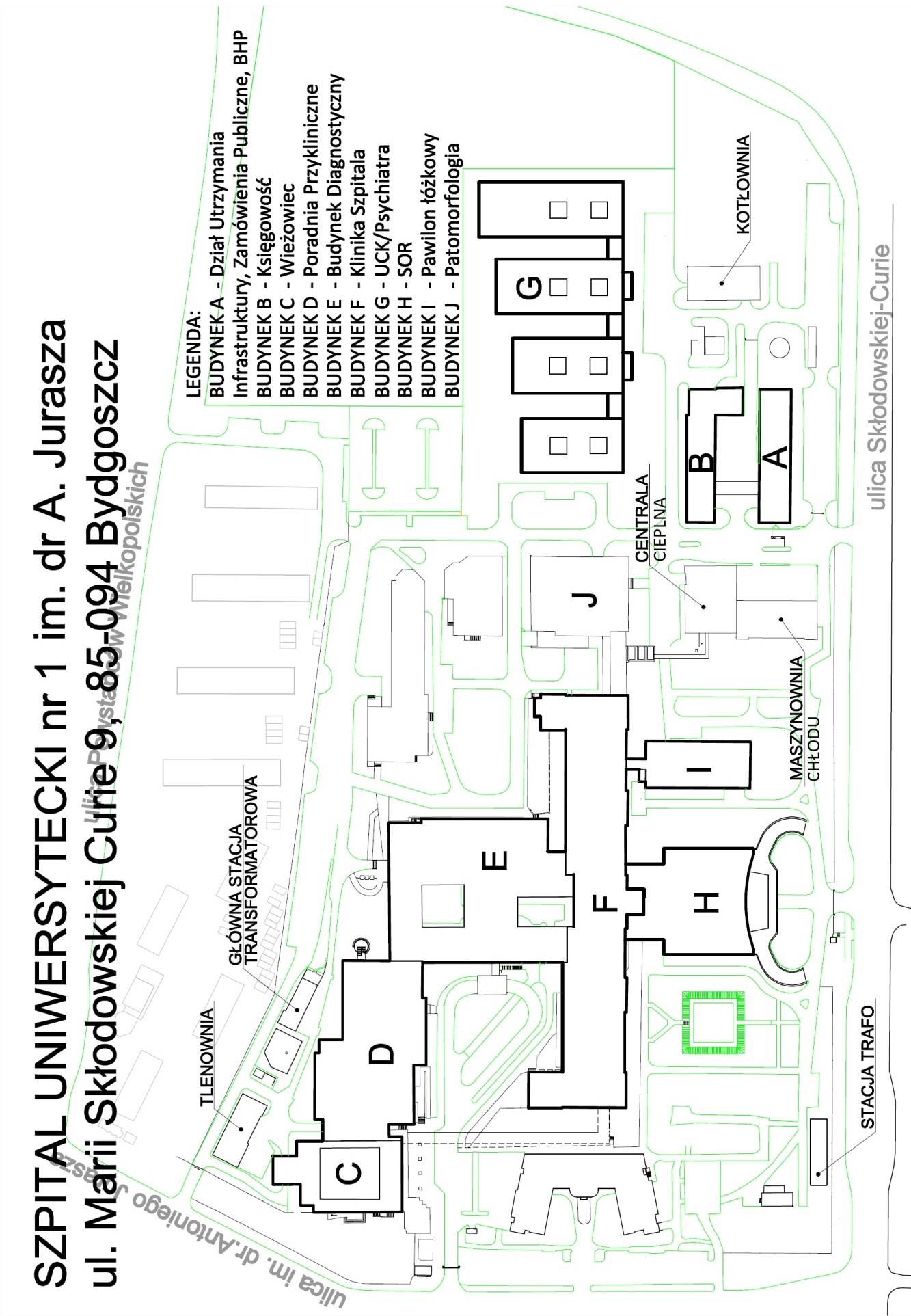 Ozn. postępowania NLZ.2018.271.47	Załącznik nr 10 do specyfikacji istotnych warunków zamówienia*- niepotrzebne skreślićOzn. postępowania NLZ.2018.271.47	Załącznik Nr 11 	do specyfikacji istotnych	warunków zamówieniaKlauzula informacyjna z art. 13 RODO Zgodnie z art. 13 ust. 1 i 2 rozporządzenia Parlamentu Europejskiego i Rady (UE) 2016/679 z dnia 27 kwietnia 2016 r. w sprawie ochrony osób fizycznych w związku z przetwarzaniem danych osobowych i w sprawie swobodnego przepływu takich danych oraz uchylenia dyrektywy 95/46/WE (ogólne rozporządzenie o ochronie danych) (Dz. Urz. UE L 119 z 04.05.2016, str. 1), dalej „RODO”, informuję, że: administratorem Pani/Pana danych osobowych jest Szpital Uniwersytecki nr 1 im. dr. A. Jurasza w Bydgoszczy, ul. M. Skłodowskiej – Curie 9, 85-094 Bydgoszcz;inspektorem ochrony danych osobowych w Szpitalu Uniwersyteckim nr 1 im. dr. A. Jurasza w Bydgoszczy jest Pani/Pani Jerzy Nowak, kontakt: je.nowak@jurasza.pl, tel. 52 585 40 78;Pani/Pana dane osobowe przetwarzane będą na podstawie art. 6 ust. 1 lit. c RODO w celu związanym z postępowaniem o udzielenie zamówienia publicznego o sygn. NLZ.2018.271.40 prowadzonym w trybie przetargu nieograniczonego;odbiorcami Pani/Pana danych osobowych będą osoby lub podmioty, którym udostępniona zostanie dokumentacja postępowania w oparciu o art. 8 oraz art. 96 ust. 3 ustawy z dnia 29 stycznia 2004 r. – Prawo zamówień publicznych (Dz. U. z 2017 r. poz. 1579 i 2018), dalej „ustawa Pzp”;  Pani/Pana dane osobowe będą przechowywane, zgodnie z art. 97 ust. 1 ustawy Pzp, przez okres 4 lat od dnia zakończenia postępowania o udzielenie zamówienia, a jeżeli czas trwania umowy przekracza 4 lata, okres przechowywania obejmuje cały czas trwania umowy;obowiązek podania przez Panią/Pana danych osobowych bezpośrednio Pani/Pana dotyczących jest wymogiem ustawowym określonym w przepisach ustawy Pzp, związanym z udziałem w postępowaniu o udzielenie zamówienia publicznego; konsekwencje niepodania określonych danych wynikają z ustawy Pzp;  w odniesieniu do Pani/Pana danych osobowych decyzje nie będą podejmowane w sposób zautomatyzowany, stosowanie do art. 22 RODO;posiada Pani/Pan:na podstawie art. 15 RODO prawo dostępu do danych osobowych Pani/Pana dotyczących;na podstawie art. 16 RODO prawo do sprostowania Pani/Pana danych osobowych **;na podstawie art. 18 RODO prawo żądania od administratora ograniczenia przetwarzania danych osobowych z zastrzeżeniem przypadków, o których mowa w art. 18 ust. 2 RODO ***;  prawo do wniesienia skargi do Prezesa Urzędu Ochrony Danych Osobowych, gdy uzna Pani/Pan, że przetwarzanie danych osobowych Pani/Pana dotyczących narusza przepisy RODO;nie przysługuje Pani/Panu:w związku z art. 17 ust. 3 lit. b, d lub e RODO prawo do usunięcia danych osobowych;prawo do przenoszenia danych osobowych, o którym mowa w art. 20 RODO;na podstawie art. 21 RODO prawo sprzeciwu, wobec przetwarzania danych osobowych, gdyż podstawą prawną przetwarzania Pani/Pana danych osobowych jest art. 6 ust. 1 lit. c RODO. * Wyjaśnienie: informacja w tym zakresie jest wymagana, jeżeli w odniesieniu do danego administratora lub podmiotu przetwarzającego istnieje obowiązek wyznaczenia inspektora ochrony danych osobowych.** Wyjaśnienie: skorzystanie z prawa do sprostowania nie może skutkować zmianą wyniku postępowania
o udzielenie zamówienia publicznego ani zmianą postanowień umowy w zakresie niezgodnym z ustawą Pzp oraz nie może naruszać integralności protokołu oraz jego załączników.*** Wyjaśnienie: prawo do ograniczenia przetwarzania nie ma zastosowania w odniesieniu do przechowywania, w celu zapewnienia korzystania ze środków ochrony prawnej lub w celu ochrony praw innej osoby fizycznej lub prawnej, lub z uwagi na ważne względy interesu publicznego Unii Europejskiej lub państwa członkowskiego.Nazwa Wykonawcy reprezentowany przez:…………………………………………………………………….(imię, nazwisko, stanowisko/podstawa do reprezentacji)reprezentowany przez:…………………………………………………………………….(imię, nazwisko, stanowisko/podstawa do reprezentacji)Adres, siedzibaREGONREGONREGONNIPNIPNIPNIPNr telefonuNr telefonuNr telefonuNr faxuNr faxuNr faxuNr faxuNumer rachunku bankowego, na który należy zwrócić wadiumNumer rachunku bankowego, na który należy zwrócić wadiumNumer rachunku bankowego, na który należy zwrócić wadiumAdresy zamieszkania wspólników(dotyczy spółki cywilnej)Adresy zamieszkania wspólników(dotyczy spółki cywilnej)Wykonawca jest małym/średnim przedsiębiorcą TAK*/NIE** niepotrzebne skreślićWykonawca jest małym/średnim przedsiębiorcą TAK*/NIE** niepotrzebne skreślićWykonawca jest małym/średnim przedsiębiorcą TAK*/NIE** niepotrzebne skreślićWykonawca jest małym/średnim przedsiębiorcą TAK*/NIE** niepotrzebne skreślićWykonawca jest małym/średnim przedsiębiorcą TAK*/NIE** niepotrzebne skreślićWykonawca jest małym/średnim przedsiębiorcą TAK*/NIE** niepotrzebne skreślićWykonawca jest małym/średnim przedsiębiorcą TAK*/NIE** niepotrzebne skreślićAdres e-mail Wykonawcy do kontaktów z Zamawiającym sprawie awarii i reklamacji:                                                                                                                              …………………………………………………….Adres e-mail Wykonawcy do kontaktów z Zamawiającym sprawie awarii i reklamacji:                                                                                                                              …………………………………………………….Adres e-mail Wykonawcy do kontaktów z Zamawiającym sprawie awarii i reklamacji:                                                                                                                              …………………………………………………….Adres e-mail Wykonawcy do kontaktów z Zamawiającym sprawie awarii i reklamacji:                                                                                                                              …………………………………………………….Adres e-mail Wykonawcy do kontaktów z Zamawiającym sprawie awarii i reklamacji:                                                                                                                              …………………………………………………….Adres e-mail Wykonawcy do kontaktów z Zamawiającym sprawie awarii i reklamacji:                                                                                                                              …………………………………………………….Adres e-mail Wykonawcy do kontaktów z Zamawiającym sprawie awarii i reklamacji:                                                                                                                              …………………………………………………….Telefon i faks do kontaktu w sprawie awarii i reklamacji:                                                                                                                                                                     ……………………………………………………Telefon i faks do kontaktu w sprawie awarii i reklamacji:                                                                                                                                                                     ……………………………………………………Telefon i faks do kontaktu w sprawie awarii i reklamacji:                                                                                                                                                                     ……………………………………………………Telefon i faks do kontaktu w sprawie awarii i reklamacji:                                                                                                                                                                     ……………………………………………………Telefon i faks do kontaktu w sprawie awarii i reklamacji:                                                                                                                                                                     ……………………………………………………Telefon i faks do kontaktu w sprawie awarii i reklamacji:                                                                                                                                                                     ……………………………………………………Telefon i faks do kontaktu w sprawie awarii i reklamacji:                                                                                                                                                                     ……………………………………………………L. P.Wskazanie WykonawcyLp.Nazwa Podwykonawcy Nazwa lub opis części zamówienia powierzonej podwykonawcomLp.Imię inazwiskoKwalifikacjeDoświadczenie (jeżeli dotyczy)Podstawa do dysponowania osobą:1. pracownik - dysponowanie bezpośrednie (np. umowa o pracę, umowa zlecenia, umowa o dzieło)2. osoba oddana do dyspozycji przezinny podmiot - - dysponowanie pośrednie3. właściciel firmy – WYKONAWCA - dysponowanie bezpośrednie1.………………………..(zgodnie z wymaganiami pkt. 6.1 3) c) SIWZ)………………………..(zgodnie z wymaganiami pkt. 6.1 3) c) SIWZ)2.………………………..(zgodnie z wymaganiami pkt. 6.1 3) c) SIWZ)………………………..(zgodnie z wymaganiami pkt. 6.1 3) c) SIWZ)3.………………………..(zgodnie z wymaganiami pkt. 6.1 3) c) SIWZ)………………………..(zgodnie z wymaganiami pkt. 6.1 3) c) SIWZ)…………………………..(zgodnie z wymaganiami pkt. 6.1 3) c) SIWZ)………………………..(zgodnie z wymaganiami pkt. 6.1 3) c) SIWZ)(pieczątka Wykonawcy)Protokół zgłoszenia naprawy                                       pilnej (zapewnienie działalności Szpitala)Wypełnia WykonawcaWypełnia WykonawcaDotyczy usunięcia awarii ………………………………………………Dotyczy usunięcia awarii ………………………………………………Godz. naprawy - ………………Obszar naprawy* – ……………………………………………………………………………….Godz. naprawy - ………………Obszar naprawy* – ……………………………………………………………………………….Koszt naprawy wg sporządzonego i załączonego kosztorysu nr ……………………. wynosi……………………….. netto. Kosztorys sporządził(a)):   ………………………………………           ………………………..                      ………………….                                                          Imię , Nazwisko                                              Data                                                           PodpisKoszt naprawy wg sporządzonego i załączonego kosztorysu nr ……………………. wynosi……………………….. netto. Kosztorys sporządził(a)):   ………………………………………           ………………………..                      ………………….                                                          Imię , Nazwisko                                              Data                                                           PodpisWypełnia ZamawiającyWypełnia Zamawiający(pieczątka Zamawiającego)Wyrażam / nie wyrażam* zgody na naprawę/ wymianę części w pomieszczeniu (zgodnie z planem Szpitala zał. nr 10 do SIWZ)…………………………..……………………………………….       ………………………….       …………………………                  Imię, Nazwisko                                             Data                                      Podpis UWAGI:UWAGI: